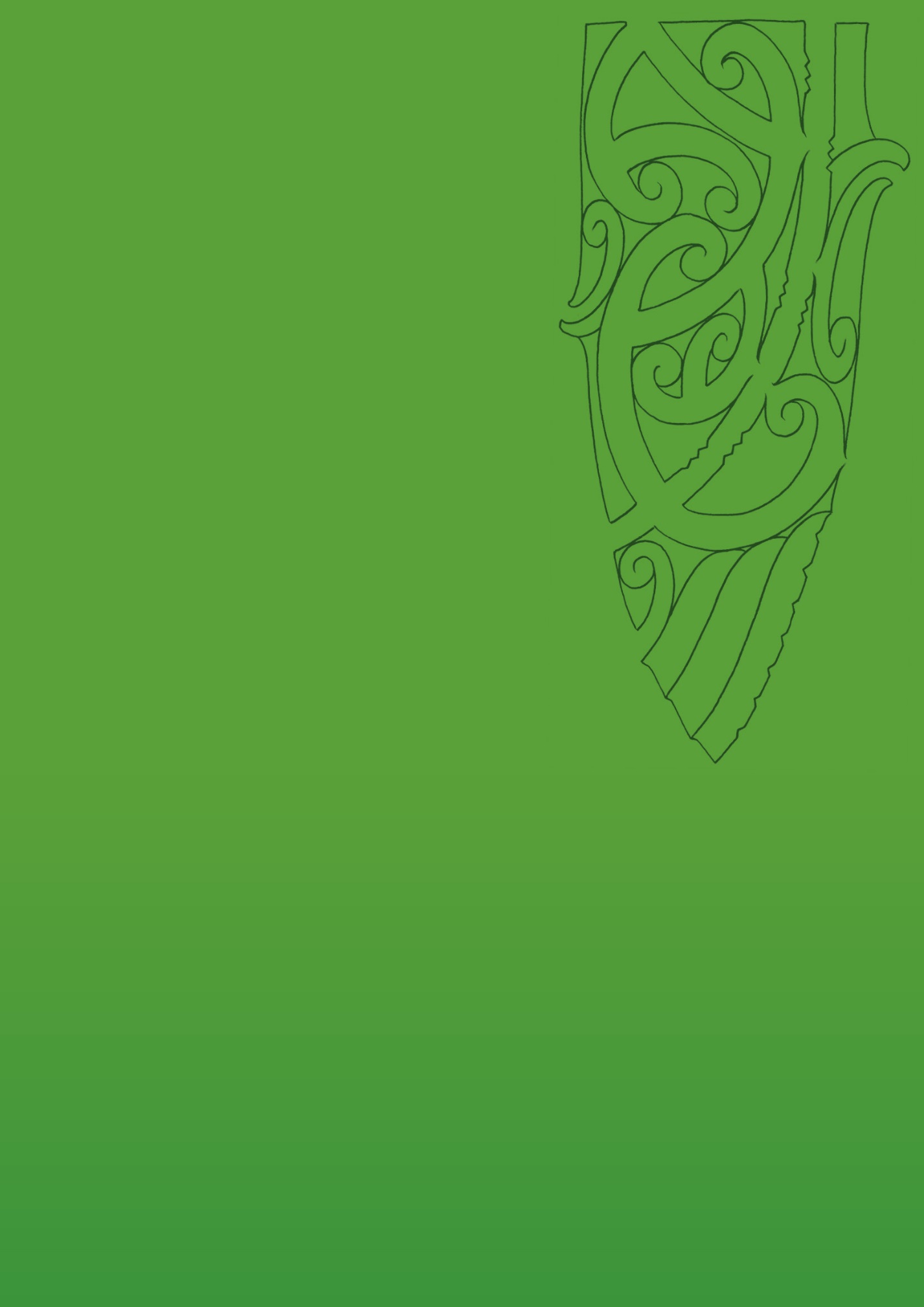 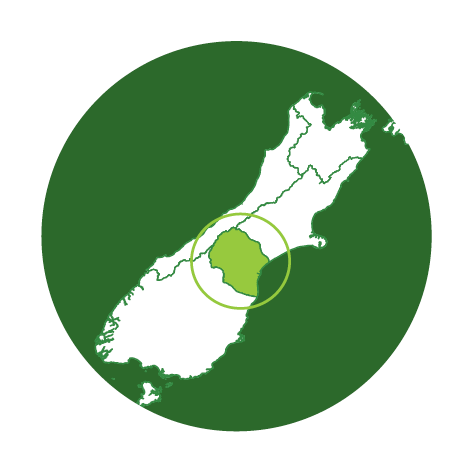  Te Rei Puta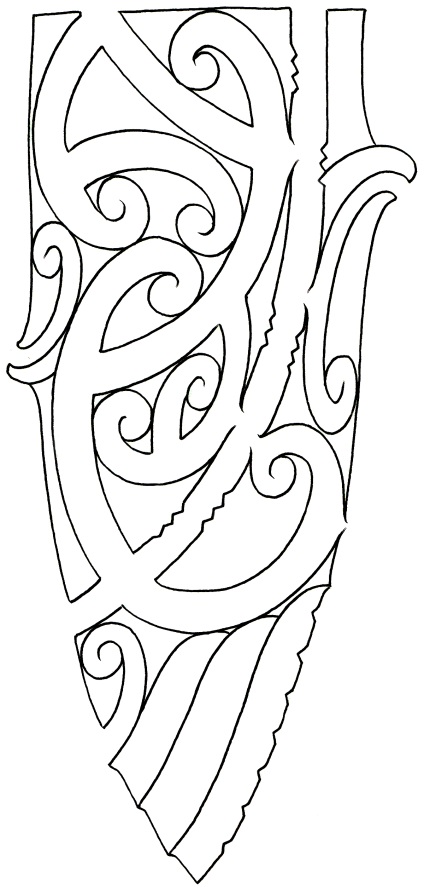 The cover design represents the journey of data from its production to its use by the health sector. The overall shape of the design is the prized rei puta. This signifies the importance of information and the acknowledgement that knowledge is a taonga.At the centre of the design interwoven kowhaiwhai represent the complexity of data that underpins the reports. The ngutu kākā represents the verbal mechanisms for passing on knowledge and the mangopare design symbolises strength and the application of knowledge.The reports focus on the health status of Māori, and in particular where there are inequalities compared to non-Māori. Niho taniwha represents the strength required to meet adversity and persist through to a successful end, the koru symbolises the growth that results from access to information. The retention of knowledge is embodied in the pātaka kai.Design by Graham TipeneNgāti Whatua, Ngāti Hine, Ngāti Kahu, Ngāti Manu, Ngāti Hāuatewhekemoko@gmail.comwww.facebook.com/pages/Te-Wheke-Moko/371495646243927Suggested citation: Robson B, Purdie G, Simmonds S, Waa A, Faulkner R, Rameka R. 2015. South Canterbury District Health Board Māori Health Profile 2015. Wellington: Te Rōpū Rangahau Hauora a Eru Pōmare.ISBN 978-0-9941247-1-5 (electronic) Published in October 2015 by Te Rōpū Rangahau Hauora a Eru Pōmare, University of Otago Wellington, PO Box 7343, Wellington South.Further information on Te Rōpū Rangahau Hauora a Eru Pōmare can be found here.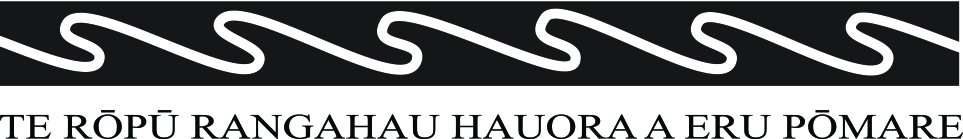 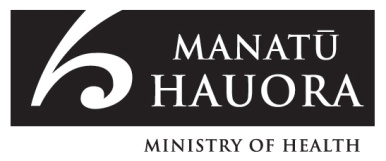 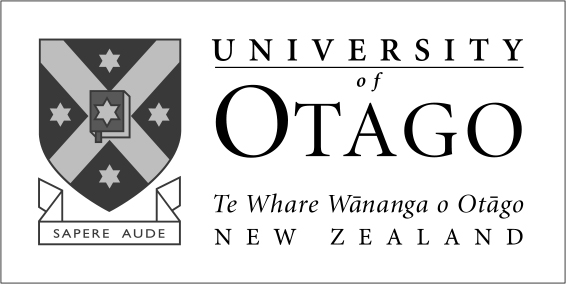 He MihiTūi Tuia i Te Herenga TangataTe tangi a Te Rōpū Rangahau Hauora a Eru Pōmare. Tui Tui Tui TuiaE ngā maunga whakahii, ngā pū kōrero huri noaTēnā koutou, tēnā koutou, tēnā tātou katoa.Ngā mate huhua e hinga mai nei i runga i o tātou marae mahaHaere atu rā, okioki ai.Ngā whakaaro, ngā kōrero aroha, ngā tautoko i awhi nei i te kaupapa Anei te mihi ki ngā kaimahi hauora  Whakapiki te kahaWhakapiki te oraWhakapiki te māramatangaKia eke tātou katoa ki Te Pae Ora.AcknowledgementsMany people have contributed their time and expertise to the Māori Health Profiles.  We would like to thank members of Te Tumu Whakarae, DHB Planning and Funding groups, Public Health Services, Māori providers, and Māori governance groups who contributed to our consultation discussions.  We would also like to acknowledge those who participated in the workshop at the Tū Kaha conference in Hastings, October 2014.Paula Searle, Peter Himona, Te Taiawatea Moko-Mead, Li-Chia Yeh, Roimata Timutimu, Natalie Talamaivao from Te Kete Hauora, Ministry of Health provided valuable advice.The following people assisted us to obtain data: Roslyn Parker, Dale Robison, Catherine Gerard and Mishra Suriyaprakash from the Ministry of Health; Ester Goodwin and Andrew Maclaren, Statistics New Zealand; June Atkinson, University of Otago Wellington; Nikki Turner, Immunisation Advisory Centre; Ali Ajmal, Action on Smoking and Health New Zealand.Graham Tipene designed the rei puta and Somar Design developed the document template.Doone Winnard and Sarah Sharpe from Counties Manukau DHB provided very useful peer review of early drafts.We appreciated the discussions and input of the participants of the Māori Health Profiles Summer School in February 2015, and a special thanks to the guest presenters Paula Searle, Kirikowhai Mikaere, Ana Morrison, Sonia Hawkins, Gay Keating and Jean Gilmour.We would like to particularly acknowledge Olga Rameka who provided cultural support and guidance throughout the project, ngā mihi aroha ki a koe.Ngā mihi nui ki a koutou katoa.Nā, Te Rōpū Rangahau Hauora a Eru Pōmare (Eru Pōmare Māori Health Research Centre)
University of Otago Wellington
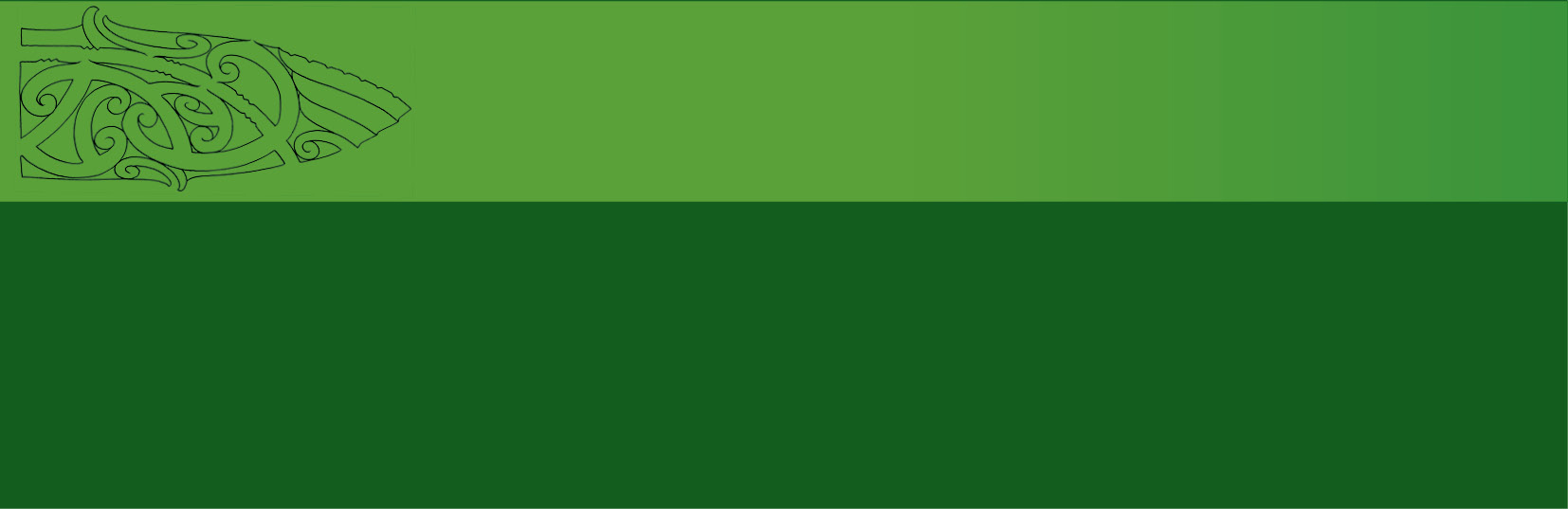 Tiro whānui − South Canterbury at a glanceSouth Canterbury populationIn 2013, 4,400 Māori lived in the South Canterbury District Health Board region, 8% of the District’s total population (57,600).The South Canterbury Māori population is youthful, but showing signs of ageing. The median age in 2013 was 22.5 years. Fifteen percent of South Canterbury children aged 0–14 years were Māori, as were 12% of the District’s youth aged 15–24 years. The Māori population aged 65 years and over will increase by 56% between 2013 and 2020.Whānau ora – Healthy familiesTe Kupenga data is presented for four DHBs combined: South Canterbury, Canterbury, Nelson Marlborough, and West Coast.  In 2013, most Māori adults (84%) from these four DHBs reported that their whānau was doing well, but 5% felt their whānau was doing badly. A small proportion (8%) found it hard to access whānau support in times of need, but most found it easy (77%).The majority (59%) of Māori from the four DHBs thought Māori culture and spirituality was very, quite or somewhat important.Most Māori from these DHBs (89%) had been to a marae at some time. Forty-four percent had been to their ancestral marae, with over half (56%) stating they would like to go more often.One in twenty Māori from these four DHBs had taken part in traditional healing or massage in the last 12 months.Eleven percent of South Canterbury Māori could have a conversation about a lot of everyday things in te reo Māori in 2013.Wai ora – Healthy environmentsEducationIn 2013, 96% of children starting school had participated in early childhood education.In 2013, 46% of South Canterbury Māori adults aged 18 years and over had at least a Level 2 Certificate, an increase since 2006 (39%). In 2013 the proportion of Māori with Level 2 was four-fifths that of non-Māori.WorkIn 2013, 8% of South Canterbury Māori adults aged 15 years and over were unemployed, twice the non-Māori unemployment rate.Most South Canterbury Māori adults (89%) do voluntary work.In 2013, Māori were more likely than non-Māori to look after someone who was disabled or ill, within or outside of the home, without pay.Income and standard of livingIn 2013, 25% of South Canterbury children in Māori households (defined as households with at least one Māori resident) were in households with low equivalised household incomes (under $15,172), compared to 17% of children in other households.Among adults 18 years and over, 26% of those in a Māori household were in a low-income household, compared to 16% living in other households.In 2013, 9% of Māori adults in South Canterbury, Canterbury, Nelson Marlborough and West Coast DHBs combined reported putting up with feeling the cold to keep costs down in the previous 12 months, 5% had gone without fresh fruit and vegetables, and 9% had postponed or put off visits to the doctor.In 2013, 9% of Māori households had no motor vehicle, compared to 7% of other households.Residents in Māori households were less likely to have access to most forms of telecommunications (other than telephone/landline) than those living in other households in South Canterbury: 25% had no internet, 10% no mobile phone, 21% no telephone, and 2.5% had no access to any telecommunications at all.HousingIn South Canterbury, Canterbury, Nelson Marlborough, and West Coast DHBs combined, the most common housing problems reported to be a big problem by Māori adults in 2013 were finding it hard to keep warm (15%), needing repairs (14%), and damp (9%).In 2013, children in Māori households in South Canterbury were 75% more likely to live in rented accommodation than children in other households (46% compared to 26%).South Canterbury residents in Māori households were 2.5 times as likely as others to be in crowded homes (i.e. requiring at least one additional bedroom) (10% compared to 4%).Area deprivationUsing the NZDep2013 index of small area deprivation, 41% of South Canterbury Māori lived in NZDep deciles 7 to 10, the four most deprived decile areas, compared to 31% of non-Māori. Only 10% lived in the two least deprived deciles (deciles 1 and 2) compared to 19% of non-Māori.Mauri ora – Healthy individualsPepi, tamariki – Infants and childrenOn average 108 Māori infants were born in South Canterbury per year during 2009 to 2013, 17% of all live births in the DHB. Nine percent of Māori and 5% of non-Māori babies had low birth weight.In 2013, 75% of Māori babies in South Canterbury were fully breastfed at 6 weeks.In 2014, 99% of Māori children were fully immunised at 8 months of age, and 96% at 24 months.In 2013, 55% of South Canterbury Māori children aged 5 years and 37% of non-Māori children had caries. At Year 8 of school, 52% of Māori children and 44% of non-Māori children had caries. Among Māori children under 15 years there was an average of 11 hosptial admissions per year for diseases of the teeth and gums during 2009 to 2013.During 2009–2013, on average there were 12 hospital admissions per year for grommet insertions among Māori children under 15 years,and one admission per year for skin infections.On average 43 hospitalisations per year of Māori children were potentially avoidable through population-based health promotion and intersectoral actions.Twenty-nine hospitalisations per year of Māori children were potentially avoidable through preventive or treatment intervention in primary care (ambulatory care sensitive hospitalisations, or ASH).Rangatahi – Young adultsThere has been a significant decrease in the proportion of South Canterbury Māori aged 15–24 years who smoke regularly, but Māori youth smoking rates remain substantially higher than those of non-Māori.By September 2014, 40% of Māori girls aged 17 years and 64% of those aged 14 years had completed all three doses of the human papilloma virus (HPV) immunisation.During 2009 to 2013, there was an average of two hospital admissions per year for injury from self-harm among Māori youth aged 15–24 years, and one per year among Māori aged 25–44 years.Pakeke – AdultsOver half of Māori adults (56%) in South Canterbury, Canterbury, Nelson Marlborough, and West Coast DHBs combined reported having excellent or very good health in 2013, and over a quarter (28%) reported good health. One in six (17%) reported having fair or poor health.Smoking rates among South Canterbury adults are decreasing, but remain higher for Māori (35% in 2013) than for non-Māori (19%).Circulatory system diseasesOn average, 28 South Canterbury Māori adults aged 25 years and over were admitted to hospital per year for circulatory system diseases (including heart disease and stroke) during 2009–2013, at a similar rate to non-Māori.Ten Māori adults per year on average were admitted for ischaemic heart disease (IHD), of whom five had acute coronary syndrome (heart attack or unstable angina). Six per year had angiography procedures, three had an angioplasty, and one per year had a coronary artery bypass and graft. There were no significant differences in rates between Māori and non-Māori.Among South Canterbury Māori, there were five hospital admissions per year for heart failure, at a rate 2.8 times that of non-Māori.Five Māori per year were admitted for stroke, with the rate for Māori females 2.5 times the rate for non-Māori females. Māori women were also more likely than non-Māori to be admitted for hypertensive disease.Māori under 75 years were 69% more likely than non-Māori to die from circulatory system diseases during 2002 to 2011.DiabetesIn 2013, 4% of South Canterbury Māori were estimated to have diabetes. Among those aged 25 years and over, 52% were regularly receiving metformin or insulin, 71% were having regular blood sugar monitoring, and 38% were being screened regularly for renal disease.Māori men with diabetes were 3.8 times as likely as non-Māori men to have a lower limb amputated (one per year on average during 2009–2013).CancerCancer incidence overall was not significantly different for Māori and non-Māori during 2003 to 2012.Lung, breast, cancers of the genital organs, and cancers of the digestive organs were the most commonly registered among South Canterbury Māori women. The rate of lung cancer was 5.9 times as high for Māori as for non-Māori women.Breast screening coverage of women aged 45–69 years during the 24 months to the end of 2014 was 72% for Māori women and 80% for non-Māori women.Cervical screening coverage of Māori women aged 25–69 years was 47% over 3 years to the end of 2014 and 56% over five years (compared to 78% and 89% of non-Māori women respectively).Lung and breast cancer were the most common causes of death from cancer among Māori women (with mortality rates for both cancers over 3 times as high for Māori as for non-Māori) during 2002 to 2011.Among South Canterbury males, cancers of the genital organs, respiratory organs, digestive organs, and urinary tract were the most commonly registered for Māori. The cancer mortality rate was similar to that of non-Māori.Respiratory diseaseMāori aged 45 years and over were 2.3 times as likely as non-Māori to be admitted to hospital for chronic obstructive pulmonary disease (COPD) during 2009 to 2013, with an average of 10 Māori admissions per year.Asthma hospitalisation rates were similar for Māori and non-Māori.Māori women under 75 years were 3.2 times as likely as non-Māori women to die from respiratory disease during 2002–2011.Mental disordersMāori were 38% more likely than non-Māori to be admitted to hospital for a mental disorder during 2009–2013. Schizophrenia-related disorders and substance use disorders were the most common causes of admission.GoutIn 2011 the prevalence of gout among South Canterbury Māori was estimated to be 4%. Thirty-nine percent of Māori with gout regularly received allopurinol, a preventive therapy to lower urate levels. Of those who received allopurinol, just under half had a lab test for serum urate levels in the following six months.In 2009–2013 the rate of hospitalisations for gout was 5.8 times as high for Māori as for non-Māori, indicating a higher rate of flare-ups.All agesHospitalisationsThe all-cause rate of hospital admissions was 14% lower for Māori than for non-Māori during 2009–2013.There was an average of 155 potentially avoidable hospital admissions per year among South Canterbury Māori, and 87 ambulatory care sensitive admissions per year.MortalityDuring 2012–2014, life expectancy at birth for Māori in the Canterbury Region was 80.9 years for females (2.6 years lower than for non-Māori females) and 77.2 years for males (2.8 years lower than for non-Māori males).The all-cause mortality rate for South Canterbury Māori females during 2003–2012 was around 50% higher than the non-Māori rate, while the rate for males was similar for Māori and non-Māori.Leading causes of death for Māori females were lung cancer, stroke, breast cancer, and COPD. Leading causes of death for Māori males were IHD, suicide, and accidents. Potentially avoidable mortality and mortality from conditions amenable to health care were both around 40% higher for Māori than for non-Māori in South Canterbury.InjuriesThere were 62 hospital admissions for injury per year on average among South Canterbury Māori during 2009 to 2013, at a similar rate to non-Māori.The most common causes of injury resulting in hospitalisation were falls, exposure to mechanical forces, transport accidents, and assault. Māori were 71% more likely than non-Māori to be admitted to hospital for assault.On average, one Māori per year died from injuries during the decade 2002 to 2011, at a similar rate to non-Māori.List of Tables and FiguresTable 1: Population by age group, South Canterbury DHB, 2013	3Table 2: Population projections, South Canterbury DHB, 2013 to 2033	3Table 3: Whānau well-being reported by Māori aged 15 years and over, South Canterbury, Canterbury, West Coast, Nelson Marlborough DHBs combined, 2013	4Table 4: Whānau composition reported by Māori aged 15 years and over, South Canterbury, Canterbury, West Coast, Nelson Marlborough DHBs combined, 2013	4Table 5: Access to whānau support, Māori aged 15 years and over, South Canterbury, Canterbury, West Coast, Nelson Marlborough DHBs combined, 2013	5Table 6: Importance of Māori culture and spirituality, Māori aged 15 years and over, South Canterbury, Canterbury, West Coast, Nelson Marlborough DHBs combined, 2013	5Table 7: People who can have a conversation about a lot of everyday things in te reo Māori, South Canterbury DHB, 2013	5Table 8: Use of te reo Māori in the home, Māori aged 15 years and over, South Canterbury, Canterbury, West Coast, Nelson Marlborough DHBs, 2013	6Table 9: Access to marae, Māori aged 15 years and over, South Canterbury, Canterbury, West Coast, Nelson Marlborough DHBs combined, 2013	6Table 10: Māori aged 15 years and over who took part in traditional healing or massage in last 12 months, South Canterbury, Canterbury, West Coast, Nelson Marlborough DHBs combined, 2013	6Table 11: Adults aged 18 years and over with a Level 2 Certificate or higher, South Canterbury DHB, 2006 and 2013	7Table 12: Labour force status, 15 years and over, South Canterbury DHB, 2006 and 2013	7Table 13: Leading industries in which Māori were employed, South Canterbury DHB, 2013	8Table 14: Leading occupations of employed Māori, South Canterbury DHB, 2013	8Table 15: Unpaid work, 15 years and over, South Canterbury DHB, 2013	9Table 16: Unmet need reported by Māori aged 15 years and over to keep costs down in the last 12 months, South Canterbury, Canterbury, West Coast, Nelson Marlborough DHBs combined, 2013	9Table 17: Children aged 0–17 years living in families where the only income is means-tested benefits, South Canterbury DHB, 2006 and 2013	9Table 18: Children and adults living in households with low incomes, South Canterbury DHB, 2013	10Table 19: Households with no access to a motor vehicle, South Canterbury DHB, 2006 and 2013	10Table 20: People in households with no access to telephone, mobile/cell phone, internet, or any telecommunications, South Canterbury DHB, 2013	10Table 21: Housing problems reported by Māori aged 15 years and over, South Canterbury, Canterbury, West Coast, Nelson Marlborough DHBs combined, 2013	11Table 22: Children and adults living in households where rent payment are made, South Canterbury DHB, 2013	11Table 23: People living in crowded households (requiring at least one more bedroom), South Canterbury DHB, 2013	11Table 24: People living in households where no heating fuels are used, South Canterbury DHB, 2013	12Table 25: Birth-weight and gestation, South Canterbury DHB, 2009–2013	13Table 26: Selected Well Child/Tamariki Ora indicators for Māori children, South Canterbury DHB	13Table 27: Children fully immunised by the milestone age, South Canterbury DHB, 1 Jan 2014 to 31 Dec 2014	14Table 28: Oral health status of children aged 5 or in Year 8 at school, South Canterbury DHB, 2013	14Table 29: Hospitalisations for tooth and gum disease, children aged 0–14 years, South Canterbury DHB, 2009–2013	14Table 30: Hospitalisations for grommet insertions, children aged 0–14 years, South Canterbury DHB, 2009–2013	15Table 31: Hospitalisations for skin infections, children aged 0–14 years, South Canterbury DHB, 2009–2013	15Table 32: Potentially avoidable hospitalisations for children aged 1 month to 14 years, South Canterbury DHB, 2009–2013	16Table 33: Ambulatory care sensitive hospitalisations for children aged 1 month to 14 years, South Canterbury DHB, 2009–2013	16Table 34: Human papilloma virus immunisations (HPV) by birth cohorts, South Canterbury DHB, 1 September 2008 to 30 September 2014	18Table 35: Hospitalisations for injury from intentional self-harm, 15–24 and 25–44 years, South Canterbury DHB, 2009–2013	18Table 36: Health status reported by Māori aged 15 years and over, South Canterbury, Canterbury, Nelson Marlborough, and West Coast DHBs, 2013	19Table 37: Cigarette smoking status, 15 years and over, South Canterbury DHB, 2006 and 2013	19Table 38: Hospitalisations for circulatory system diseases, 25 years and over, South Canterbury DHB, 2009–2013	20Table 39: Ischaemic heart disease indicators, 25 years and over, South Canterbury DHB, 2009–2013	20Table 40: Hospitalisations for heart failure, stroke, and hypertensive disease, 25 years and over, South Canterbury DHB, 2009–2013	21Table 41: Hospitalisations for chronic rheumatic heart disease and heart valve replacements, 25 years and over, South Canterbury DHB, 2009–2013	21Table 42: Early deaths from circulatory system disease, South Canterbury DHB, 2002–2011	21Table 43: Diabetes prevalence, medication use, blood glucose monitoring, screening for renal disease, South Canterbury DHB, 2013	22Table 44: Hospitalisations for lower limb amputations for people with concurrent diabetes, 15 years and over, South Canterbury DHB, 2009–2013	22Table 45: Most common cancer registrations for Māori by site, all ages, South Canterbury DHB, 2003–2012	22Table 46: Most common cancer deaths for Māori by site, all ages, South Canterbury DHB, 2002–2011	23Table 47: BreastScreen Aotearoa breast screening coverage, women aged 45–69 years, South Canterbury DHB, 24 months to 31 December 2014	23Table 48: Cervical screening coverage, women aged 25–69 years, South Canterbury DHB, 3 years and 5 years to 31 December 2014	23Table 49: Hospitalisations for asthma, by age group, South Canterbury DHB, 2009–2013	24Table 50: Hospitalisations for chronic obstructive pulmonary disease (COPD), 45 years and over, South Canterbury DHB, 2009–2013	24Table 51: Early deaths from respiratory disease, South Canterbury DHB, 2002–2011	24Table 52: Hospitalisations for mental disorders, all ages, South Canterbury DHB, 2009–2013	25Table 53: Gout prevalence and treatment, 20–79 years, South Canterbury DHB, 2011	26Table 54: Hospitalisations for gout, 25 years and over, South Canterbury DHB, 2009–2013	26Table 55: Hospitalisations for hip replacements, 50 years and over, South Canterbury DHB, 2009–2013	26Table 56: Publicly funded hospitalisations for cataract surgery, 45 years and over, South Canterbury DHB, 2009–2013	27Table 57: All-cause hospitalisations, all ages, South Canterbury DHB, 2009–2013	28Table 58: Potentially avoidable hospitalisations, 0–74 years, South Canterbury DHB, 2009–2013	28Table 59: Ambulatory care sensitive hospitalisations, 0–74 years, South Canterbury DHB, 2009–2013	28Table 60: Life expectancy at birth, Canterbury Region, 2012–2014	29Table 61: All-cause deaths, all ages, South Canterbury DHB, 2003–2012	29Table 62: Leading causes of death for Māori, all ages, South Canterbury DHB, 2002–2011	29Table 63: Potentially avoidable mortality, 0–74 years, South Canterbury DHB, 2002–2011	30Table 64: Amenable mortality, 0–74 years, South Canterbury DHB, 2002–2011	30Table 65: Hospitalisations for injury, all ages, South Canterbury DHB, 2009–2013	31Table 66: Hospitalisations for assault, all ages, South Canterbury DHB, 2009–2013	31Table 67: Deaths from injury, all ages, South Canterbury DHB, 2002–2011	31Table 68: Māori population projections, single year by age group, South Canterbury DHB, 2013 to 2020	33Table 69: Total population projections, single year, by age group, South Canterbury DHB, 2013 to 2020	34Table 70: Data sources	35Table 71: 2001 Census total Māori population	37Table 72: Potentially avoidable hospitalisation ICD-10 codes for children aged 1 month to 14 years	37Table 73: Ambulatory care sensitive hospitalisation ICD-10 codes for children aged 1 month to 14 years	38Table 74: Ambulatory care sensitive hospitalisation ICD-10 codes for people aged 1 month to 74 years	39Table 75: Avoidable mortality ICD-10 codes	39Table 76: Amenable mortality ICD-10 codes	41Figure 1: Distribution by NZDep 2013 decile, South Canterbury DHB, 2013	12Figure 2: Regular smokers, ages 15–17, 18–19, 20–24 years, South Canterbury DHB, 2013	17Introduction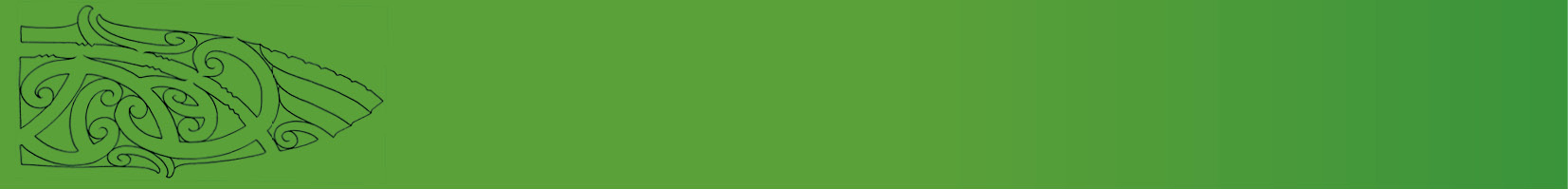 The Ministry of Health commissioned Te Rōpū Rangahau Hauora a Eru Pōmare to produce a Māori Health Profile for each District Health Board (DHB) in Aotearoa New Zealand. Each profile report is accompanied by an Excel© data file.  The profiles are intended to be used by the health sector for planning purposes. They build on and update the previous Health Needs Assessments produced by Massey University in 2012 which can be viewed here.The overall aim of the Māori Health Strategy, He Korowai Oranga, is Pae Ora or Healthy Futures.  Pae Ora is a holistic concept that includes three interconnected elements; whānau ora, wai ora and mauri ora.  Further detail on He Korowai Oranga can be found here. Health indicators contained in the Māori Health Profiles are arranged according to these three elements. Whānau ora, healthy families, includes indicators of whānau wellbeing and support, participation in Māori culture and reo. Wai ora, or healthy environments, encompasses indicators on education, work, income, housing and deprivation. Mauri ora, healthy individuals, includes individual level indicators of health status.  Mauri ora indicators are ordered according to life stage from pepi/tamariki to rangatahi then pakeke, and also a section on indicators that affect individuals of all ages.This document presents data for residents of the Murihiku Rohe Hauora Poari , South Canterbury District Health Board.Data sources and key methodsThe main data sources for this report are: the 2013 Census of Population and Dwellings, Te Kupenga 2013 (the Māori Social Survey), mortality registrations, public hospital discharges, cancer registrations, the national immunisation register, the community oral health service, the Health Quality and Safety Commission’s Atlas of Healthcare Variation, Action on Smoking and Health (ASH) Year 10 Snapshot Survey of tobacco smoking among 14 and 15 year olds, and data from the Well Child/Tamariki Ora Quality Improvement Framework indicators.Most data are presented for Māori and non-Māori residents of South Canterbury DHB. Accompanying Excel tables also include data for the total South Canterbury DHB population and the total New Zealand population for reo speakers, socioeconomic indicators, mortality, cancer registrations, and hospital discharges. Due to the relatively small numbers of Māori in South Canterbury DHB, most mortality rates are presented for the ten-year period 2002 to 2011, and hospitalisation rates are presented for the five-year period 2009 to 2013.The unequal distribution of the social determinants of health is an important driver of health inequities between Māori and non-Māori. Information from the 2013 Census on living conditions that influence health has been analysed by individual, household, and neighbourhood. A household was classified as Māori if there was at least one Māori resident. The 2013 NZ Deprivation Index was used for classifying neighbourhoods. The index combines eight dimensions of deprivation, including access to telecommunications and internet, income, employment, qualifications, home ownership, support, living space, and access to transport.Māori models of health encompass cultural vitality and whānau wellbeing. Indicators of these dimensions of health have been included in these Profiles, sourced from Te Kupenga 2013, the Māori Social Survey conducted in 2013 by Statistics New Zealand (SNZ).  Further information on Te Kupenga can be found here. Data from Te Kupenga is presented for Māori only.Hospitalisation, cancer registration, and mortality rates and Census data were age–sex-standardised to the 2001 Māori population.Ninety-five percent confidence intervals (95% CI) were calculated for crude and age-standardised hospitalisation and mortality rates and ratios using the log-transformation method (Clayton and Hills 1993). Confidence intervals for data from Te Kupenga were calculated by Statistics New Zealand. Confidence intervals have not been calculated for data from other sources.For ambulatory care sensitive admissions and admission rates for specific causes, transfers are only included as an admission if the principal diagnosis is not in the same diagnostic group as the initial admission.Average numbers of events per year have been rounded to the nearest whole number.Further technical notes and methods are provided in Appendix 2.Further sources of dataRisk factors common to several chronic conditions such as diabetes, cardiovascular disease, cancer, respiratory disease, or vascular dementia, include smoking, alcohol and drug use, nutrition, body size, and physical activity. Improvements in these indicators require public health and intersectoral action to support healthy environments and living conditions for Māori communities, as well as primary care interventions designed for individuals and whānau. The 2012/13 New Zealand Health Survey provides evidence of inequities between Māori and non-Māori in the prevalence of these risks factors at the national level (Ministry of Health 2013).Other useful data sources include the Ministry of Health’s publications on Māori health, the Health Quality and Safety Commission’s Atlas of Healthcare Variation, the DHB reports and Te Ohonga Ake reports of the New Zealand Child and Youth Epidemiology Service, the Trendly health performance monitoring website, and the Māori Health Plan Indicator reports provided to DHBs.Te Tatauranga o te Iwi − Key demographicsIn 2013, approximately 1% (4,400) of the country’s total Māori population lived in the South Canterbury District Health Board. The total population of the DHB (57,600) made up 1% of the national population. In 2015, the Māori population is estimated to be 4,610 and the total population 58,800.Table 1: Population by age group, South Canterbury DHB, 2013Source: Statistics NZ Population projections for the Ministry of Health (2013 Census base) 2014 updateMāori residents comprised 8% of the South Canterbury DHB population in 2013. The Māori population is relatively young, with a median age in 2013 of 22.5 years, compared with 44.2 years for the total DHB population. Māori comprised 15% of the DHB’s children aged 0–14 years and 12% of those aged 15–24 years.Table 2: Population projections, South Canterbury DHB, 2013 to 2033Source: Statistics NZ Population projections for the Ministry of Health (2013 Census base) 2014 update
Note: Detailed population projections are provided in Appendix 1.The proportion of Māori aged 65 years and over in 2013 was 6% in 2013 but is projected to increase to 11% in 2033. Between 2013 and 2020 the number of Māori aged 65 and over will increase by 56% from 250 to 390 (see Appendix 1). In 2013 there were 90 Māori aged 75 years and over in South Canterbury, with 24 living alone (see accompanying Excel tables).Whānau ora − Healthy familiesThe refreshed Māori health strategy, He Korowai Oranga (Ministry of Health, 2014) defines whānau ora as Māori families supported to achieve their maximum health and wellbeing. It aims to support families to be self-managing, leading healthy lifestyles, confidently participating in te ao Māori and society. This section reports selected findings from Te Kupenga 2013 on whānau well-being and support and engagement with Māori culture and reo. Te Kupenga was a national sample survey of Māori adults aged 15 years and above with insufficient numbers to report results for South Canterbury alone. Therefore we present data for four DHBs combined: South Canterbury, Canterbury, West Coast, and Nelson Marlborough.Whānau well-beingTable 3: Whānau well-being reported by Māori aged 15 years and over, South Canterbury, Canterbury, West Coast, Nelson Marlborough DHBs combined, 2013Source: Te Kupenga 2013, Statistics New Zealand customised report.
Note: An asterisk (*) shows the sampling error is 30% or more but less than 50%.The majority (84%)of Māori adults from South Canterbury, Canterbury, Nelson Marlborough, and West Coast DHBs combined reported that their whānau was doing well or extremely well in 2013. However 5% felt their whānau was doing badly or extremely badly.Table 4: Whānau composition reported by Māori aged 15 years and over, South Canterbury, Canterbury, West Coast, Nelson Marlborough DHBs combined, 2013Source: Te Kupenga 2013, Statistics New Zealand customised report.Table 4 shows the size and composition of whānau, with a fifth reporting whānau sizes of more than 20 people. Just under 20% included friends in their description of whānau.Whānau supportTable 5: Access to whānau support, Māori aged 15 years and over, South Canterbury, Canterbury, West Coast, Nelson Marlborough DHBs combined, 2013Source: Te Kupenga 2013, Statistics New Zealand customised report. 
Notes: * Sampling error is 30% or more but less than 50%. ** Sampling error is 50 percent or more, but less than 100 percent.In 2013, the majority of Māori adults in these four South Island DHBs (77%) reported having easy access to whānau support in times of need. However, an estimated 4,500 (8%) had difficulty getting help. Sixty-one percent found it easy to get help with Māori cultural practices (61%), with almost a quarter (23%) finding it hard or very hard.Importance of participation in Māori cultureTable 6: Importance of Māori culture and spirituality, Māori aged 15 years and over, South Canterbury, Canterbury, West Coast, Nelson Marlborough DHBs combined, 2013Source: Te Kupenga 2013, Statistics New Zealand customised report.Being involved in Māori culture was important to a third of Māori adults, and somewhat important to a further quarter (25%).  Spirituality was important (very, quite or somewhat) to over half of Māori (59%).Te Reo MāoriTable 7: People who can have a conversation about a lot of everyday things in te reo Māori, South Canterbury DHB, 2013Source: 2013 Censuses, Statistics New Zealand
Notes: Percentages are age-standardised. Ratios in bold show a statistically significant difference between Māori and non-Māori.According to the 2013 Census, 11% of Māori adults in South Canterbury and nearly 1% of non-Māori adults could have a conversation about a lot of everyday things in te reo Māori.Table 8: Use of te reo Māori in the home, Māori aged 15 years and over, South Canterbury, Canterbury, West Coast, Nelson Marlborough DHBs, 2013Source: Te Kupenga 2013, Statistics New Zealand customised report. 
Notes: * Sampling error is 30% or more but less than 50%. S shows the data was suppressed.Just over one in eight Māori adults across the four DHBs (13%) reported that Māori language was used regularly in the home in 2013.Access to maraeTable 9: Access to marae, Māori aged 15 years and over, South Canterbury, Canterbury, West Coast, Nelson Marlborough DHBs combined, 2013Source: Te Kupenga 2013, Statistics New Zealand customised report.
Notes: (1) Those who had been to a marae at some time.
(2) Both those who knew and did not know their ancestral marae.
(3) Those who had been to any of their ancestral marae in the last 12 months.In 2013, most Māori in South Canterbury and the three other South Island DHBs (89%) had been to a marae, with just over a third (36%) having been in the last 12 months. Forty-four percent had been to their ancestral marae, 12% within the previous 12 months, but over half (56%) reported that they would like to go more often.Traditional healing or massageTable 10: Māori aged 15 years and over who took part in traditional healing or massage in last 12 months, South Canterbury, Canterbury, West Coast, Nelson Marlborough DHBs combined, 2013Source: Te Kupenga 2013, Statistics New Zealand customised report.
Notes: * Sampling error is 30% or more but less than 50%.An estimated 3,000 Māori adults (5%) in South Canterbury and three other South Island DHBs took part in traditional healing or massage in 2013, a smaller proportion than the national average (11%).Wai ora − Healthy environmentsThis section focuses on those aspects of social and physical environments that influence our health and well-being.  Data is presented on individuals, households, and individuals living in households. A household that includes at least one Māori usual resident on Census night is categorised as a Māori household, and other households are categorised as non-Māori.EducationTable 11: Adults aged 18 years and over with a Level 2 Certificate or higher, South Canterbury DHB, 2006 and 2013Source: 2006 and 2013 Censuses, Statistics New Zealand
Notes: Percentages are age-standardised. Ratios in bold show a statistically significant difference between Māori and non-Māori.The proportion of Māori adults aged 18 years and over with at least a Level 2 Certificate increased from 39% to 46% between 2006 and 2013, but remained 80% of the non-Māori proportion.WorkTable 12: Labour force status, 15 years and over, South Canterbury DHB, 2006 and 2013Source: 2006 and 2013 Censuses, Statistics New Zealand
Notes: Percentages are age-standardised. Ratios in bold show a statistically significant difference between Māori and non-Māori.
Employed part-time includes people working 1 hour per week or more. Employed full-time includes people who usually work 30 or more hours per week. Unemployed people are without a paid job, available for work and actively seeking work. People not in the labour force includes people in the working age population who are neither employed nor unemployed.Between 2006 and 2013 there was no change in the proportion of South Canterbury Māori adults employed full-time. There were non-significant increases in the proportions of Māori employed part-time, and unemployed. Māori were twice as likely as non-Māori to be unemployed in 2013 and 9% more likely not to be in the labour force.Table 13: Leading industries in which Māori were employed, South Canterbury DHB, 2013Source: 2013 Census, Statistics New Zealand
Note: ANZSIC is the Australian and New Zealand Standard Industrial Classification.The leading industries employing Māori females in the West Coat in 2013 were accommodation and food services (27%); health care and social assistance (22%); and retail trade (18%); followed by education and training; and manufacturing.For Māori men, 29% were employed in manufacturing, 23% in construction, and 21% in mining. Other leading industries included agriculture, forestry and fishing; and retail trade.Table 14: Leading occupations of employed Māori, South Canterbury DHB, 2013Source: 2013 Census, Statistics New Zealand
Note: Australian and New Zealand Standard Classification of Occupations (ANZSCO), major grouping.Among employed South Canterbury Māori women, the leading occupational groupings were labourers (26%), professionals (20%), community and personal service workers (15%). The next most common occupations were clerical and administrative workers, sales workers, managers, and technicians and trade workers.Māori men were most likely to be employed as labourers (40%), technicians and trade workers (22%), managers (16%), and machinery operators and drivers (15%). Professionals, sales workers, and community and personal service workers were the next most common occupations.Table 15: Unpaid work, 15 years and over, South Canterbury DHB, 2013Source: 2013 Census, Statistics New Zealand
Notes: Percentages are age-standardised. Ratios in bold show a statistically significant difference between Māori and non-Māori.Eighty-nine percent of South Canterbury Māori adults worked without pay in 2013. Māori were 65% more likely than non-Māori to look after someone who was disabled or ill without pay within the home, and 52% more likely to look after a non-household member who was disabled or ill without pay.Income and standard of livingTable 16: Unmet need reported by Māori aged 15 years and over to keep costs down in the last 12 months, South Canterbury, Canterbury, West Coast, Nelson Marlborough DHBs combined, 2013Source: Te Kupenga 2013, Statistics New Zealand customised report.
Note: * Sampling error is 30% or more but less than 50%.An estimated 5,000 Māori adults (9%) across the four DHBs reported putting up with feeling cold a lot during the previous 12 months to keep costs down, 3,000 (5%) had gone without fresh fruit and vegetables, and 5,000 (9%) had postponed or put off visits to the doctor in 2013.Table 17: Children aged 0–17 years living in families where the only income is means-tested benefits, South Canterbury DHB, 2006 and 2013Source: 2006 and 2013 Censuses, Statistics New Zealand.
Notes: Māori families include at least one Māori member. Non-Māori families have no Māori members.
Ratios in bold show a statistically significant difference between Māori and non-Māori.Twelve percent of children living in Māori families were in families where the only income was means-tested benefits in 2013, 2.3 times the proportion of non-Māori children in South Canterbury.Table 18: Children and adults living in households with low incomes, South Canterbury DHB, 2013Source: 2013 Census, Statistics New Zealand
Notes: % is age-standardised. Ratios in bold show a statistically significant difference between Māori and non-Māori.
A Māori household is a household with at least one Māori resident. Non-Māori households have no Māori residents.
Household income is equivalised using the revised Jensen scale. Low income is defined as an equivalised household income under $15,172.A quarter of the children (25%) and adults (26%) in Māori households were in households with low equivalised household incomes in 2013. Children in Māori households were 49% more likely than children in other households to be in this situation, and adults in Māori households were 60% more likely.Table 19: Households with no access to a motor vehicle, South Canterbury DHB, 2006 and 2013Source: 2006 and 2013 Census, Statistics New Zealand,
Note: A Māori household is a household with at least one Māori resident. Non-Māori households have no Māori residents. 
Ratios in bold show a statistically significant difference between Māori and non-Māori.In 2013, 9% of Māori households had no motor vehicle, over a quarter higher than the proportion of non-Māori households. The proportion of people living in Māori households without a vehicle was 2.4 times that of people living in non-Māori households.Table 20: People in households with no access to telephone, mobile/cell phone, internet, or any telecommunications, South Canterbury DHB, 2013Source: 2013 Censuses, Statistics New Zealand
Note: A Māori household is a household with at least one Māori resident. Non-Māori households have no Māori residents. 
% is age–sex-standardised to the 2001 Māori population.
Ratios in bold show a statistically significant difference between Māori and non-Māori.In 2013, 25% of people in South Canterbury Māori households had no access to the internet, 21% had no telephone (landline), 10% did not have a cell phone, and 3% had no access to any telecommunications in the home. The largest absolute gaps between South Canterbury Māori and non-Māori households were in access to the internet (10%) and cell phone (9%).HousingTable 21: Housing problems reported by Māori aged 15 years and over, South Canterbury, Canterbury, West Coast, Nelson Marlborough DHBs combined, 2013Source: Te Kupenga 2013, Statistics New Zealand customised report. 
Note: * Sampling error is 30% or more but less than 50%.Housing problems reported to be a big problem for Māori adults in South Canterbury and other South Island DHBs in 2013 included difficulty keeping the house warm (15%), needing repairs (14%), and damp (9%). Five percent felt their house was too small, and 4% stated that pests were a big problem in their house.Housing securityTable 22: Children and adults living in households where rent payment are made, South Canterbury DHB, 2013Source: 2013 Census, Statistics New Zealand
Note: A Māori household is a household with at least one Māori resident. Non-Māori households have no Māori residents.
Ratios in bold show a statistically significant difference between Māori and non-Māori.In 2013, 795 Māori households in South Canterbury were rented, 41% of all Māori households, compared to 21% of non-Māori households.Among children living in a Māori household, 46% (936) were living in rented homes, three-quarter higher than the proportion of children in non-Māori households (26%).Forty-two percent of adult residents of Māori households were living in rented accommodation, 47% higher than the proportion of adults in non-Māori households (29%).Household crowdingTable 23: People living in crowded households (requiring at least one more bedroom), South Canterbury DHB, 2013Source: 2013 Census, Statistics New Zealand
Notes: Crowding was defined as needing at least one additional bedroom according to the Canadian National Occupancy Standard (based on the age, sex and number of people living in the dwelling).
A Māori household is a household with at least one Māori resident. Non-Māori households have no Māori residents.
Ratios in bold show a statistically significant difference between Māori and non-Māori.In 2013, Māori households were 4.2 times as likely as non-Māori households to be classified as crowded using the Canadian National Occupancy Standard, with 105 homes needing at least one additional bedroom, affecting just over 567 people. People living in Māori households were 2.5 times as likely as residents of non-Māori households to be living in crowded conditions.Fuel povertyTable 24: People living in households where no heating fuels are used, South Canterbury DHB, 2013Source: 2013 Census, Statistics New Zealand
Notes: No form of heating used in the dwelling (including electricity, coal, mains or bottled gas, wood, solar heating equipment, other heating).
A Māori household is a household with at least one Māori resident. Non-Māori households have no Māori residents.
Ratios in bold show a statistically significant difference between Māori and non-Māori.In 2013, close to 1% of South Canterbury Māori households (15 homes) and 0.4% of non-Māori households (84 homes) had no form of heating.Area deprivationFigure 1: Distribution by NZDep 2013 decile, South Canterbury DHB, 2013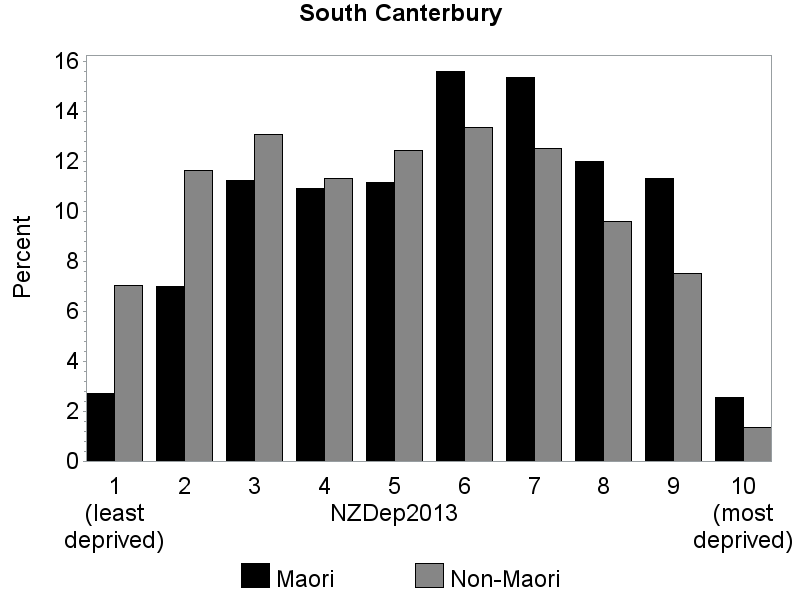 Source: 2013 Census, Statistics New Zealand. Atkinson J, Salmond C, Crampton P. 2014. NZDep2013 Index of Deprivation. University of Otago Wellington.Forty-one percent of South Canterbury Māori lived in the four most NZDep deciles areas (Dep 7 to 10), compared to 31% of non-Māori. Ten percent lived in the two least deprived deciles (Dep 1 and 2) compared to 19% of non-Māori (see accompanying Excel table). Mauri ora: Pepi, tamariki − Infants and childrenThis section presents information on infants and children. Indicators include birth-weight and gestation, immunisations, breastfeeding and other well-child/tamariki ora indicators, oral health, skin infections, middle ear disease, acute rheumatic fever, and potentially preventable hospitalisations.Infant mortality, including perinatal mortality and sudden unexpected death in infants (SUDI), are also important indicators of Māori health need. Although the numbers are too small to present at a DHB level, the national data shows that Māori infant mortality and SUDI rates are improving, but significant inequities still remain. The reports of the Perinatal and Maternal Mortality Review Committee (PMMRC) and the Child and Youth Mortality Review Committee (CYMRC) provide useful information and recommendations on preventing infant and child deaths.Other useful sources of information include the DHB reports by the Child and Youth Epidemiology Service (CYES) on health status (2011), the determinants of health (2012), chronic conditions and disability (2013). The Te Ohonga Ake reports by the CYES also include in-depth information on Māori child and youth health at a national level.BirthsTable 25: Birth-weight and gestation, South Canterbury DHB, 2009–2013Source: Birth registrations, Ministry of Health
Notes: Low birth-weight less than 2500g, High birth-weight greater than or equal to 4500g, Preterm less than 37 weeks gestation.During 2009 to 2013 there were 108 Māori infants born per year on average in South Canterbury, 17% of all live births in the DHB (624 per year). On average, ten Māori babies per year were born with low birth-weight, at a rate of 9%, 85% higher than non-Māori; three per year (3%) were born with high birth-weight. Eleven Māori babies per year were born prematurely, at a rate of 10%, two-thirds higher than the rate among non-Māori infants.Well child/Tamariki ora indicatorsTable 26: Selected Well Child/Tamariki Ora indicators for Māori children, South Canterbury DHBSource: Well Child/Tamariki Ora Indicators, Ministry of Health, March 2014
Notes: Since the production of this table, the Ministry of Health (2015) has published more recent Well Child/Tamariki Ora Indicators for March 2015 which can be viewed here.
Indicator 1: Source: PHO Enrolment Collection (numerator), National Immunisation Register enrolment (denominator)
Indicator 11: Source: National Maternity Collection. Number of babies with breastfeeding recorded (denominator)
Indicator 12: Source: National Maternity Collection. Number of babies with breastfeeding recorded (denominator)
Indicator 19: Source: National Maternity Collection. Number of mother with tobacco use recorded at 2 weeks postnatal (denominator)
Indicator 5: Source Community Oral Health Services (numerator); PHO enrolments (denominator)
Indicator 7: Source: ENROL Ministry of Education
Indicator 15: Source: B4 School Check Information System. Children who have a BMI recorded at their B4 School Check (denominator) During late 2013, 53% of Māori babies were enrolled with a PHO by three months of age.  In the first half of 2013, close to 80% of Māori babies were breastfed at two weeks of age and 75% at six weeks. Two-thirds of Māori mothers were smoke-free two weeks after giving birth.Among pre-school children enrolled with a PHO, 34% of Māori were enrolled with oral health services in 2012. Almost all (96%) Māori children who started school in 2013 had participated in early childhood education. Two-thirds of Māori children who had their BMI recorded at their B4 School Check had a healthy weight.Table 27: Children fully immunised by the milestone age, South Canterbury DHB, 1 Jan 2014 to 31 Dec 2014Source: National Immunisation RegisterDuring 2014, 80% of Māori infants aged six months were fully immunised for their age. At eight months 99% of Māori infants were fully immunised, 96% at 24 months and 89% at five years.Oral healthTable 28: Oral health status of children aged 5 or in Year 8 at school, South Canterbury DHB, 2013Source: Community Oral Health Service, Ministry of Health
Notes: DMFT is Decayed, missing or filled teeth
Ratios in bold show that Māori rates were significantly different from non-Māori rates in the DHB.Over half of Māori (55%) and 37% of non-Māori children aged five years in 2013 had caries, with a mean DMFT of 2.9 and 1.5 respectively. Of those in Year 8, 52% of Māori and 44% of non-Māori children had caries. The mean DMFT was lower than for five year olds at 1.3 for Māori and 1.1 for non-Māori. Table 29: Hospitalisations for tooth and gum disease, children aged 0–14 years, South Canterbury DHB, 2009–2013Source: National Minimum Data Set (NMDS).
Note: Ratios in bold show that Māori rates were significantly different from non-Māori rates in the DHB.There were 11 admissions to hospital per year on average for tooth and gum disease among South Canterbury Māori children during 2009 to 2013, at a similar rate to non-Māori chidren.Middle ear diseaseTable 30: Hospitalisations for grommet insertions, children aged 0–14 years, South Canterbury DHB, 2009–2013Source: NMDSOn average, 12 Māori children per year were admitted for insertion of grommets for otitis media.Healthy skinTable 31: Hospitalisations for serious skin infections, children aged 0–14 years, South Canterbury DHB, 2009–2013Source: NMDSThere was only one admission per year on average for serious skin infections among Māori children in South Canterbury DHB.Acute Rheumatic FeverThere were no hospital admissions for acute rheumatic fever among South Canterbury Māori children during the period 2009 to 2013.Potentially preventable hospitalisationsPotentially preventable hospitalisations can be categorised into those which are considered potentially avoidable and those more likely to be unavoidable. Potentially avoidable hospitalisations are those resulting from diseases preventable through population-based health promotion strategies and those related to the social determinants of health. Addressing these can require actions beyond the health care system, including intersectoral actions. A subgroup of potentially avoidable hospitalisations, ambulatory care sensitive hospitalisations (ASH) reflect hospitalisations for conditions considered sensitive to preventive or treatment interventions in primary care. It is also recognised that while access to effective primary care is important in reducing ASH, addressing the factors which drive the underlying burden of disease such as housing, or second hand smoke exposures, is also important.Table 32: Potentially avoidable hospitalisations for children aged 1 month to 14 years, South Canterbury DHB, 2009–2013Source: NMDS
Note: Ratios in bold show that Māori rates were significantly different from non-Māori rates in the DHB.There were 43 potentially avoidable hospitalisations per year on average among Māori children during 2009 to 2013.Table 33: Ambulatory care sensitive hospitalisations for children aged 1 month to 14 years, South Canterbury DHB, 2009–2013Source: NMDS
Note: Ratios in bold show that Māori rates were significantly different from non-Māori rates in the DHB.On average there were 29 admissions per year for ambulatory care sensitive conditions among Māori children in South Canterbury.Mauri ora: Rangatahi  − Young adultsThis section presents data on smoking, immunisations, and self-harm as an indicator of mental health. Nationally, leading causes of hospitalisation among Māori aged 15 to 24 years include pregnancy and childbirth, injury, digestive system diseases, symptoms and signs (unknown causes), and mental disorders. Major causes of death for Māori in this age group include accidents, suicide, cancer, and homicide (Robson and Harris 2007).Challenges faced by rangatahi Māori that can affect their health and wellbeing include socioeconomic factors, perceived positive school climate, access to healthcare, exposure to violence, and risky health behaviours including suicide attempts (Crengle et al, 2013). Other data related to youth can be found in the CYES reports on child and youth health. The Child and Youth Health Compass provides exemplars of youth specific services.SmokingFigure 2: Regular smokers, ages 15–17, 18–19, 20–24 years, South Canterbury DHB, 2013Source: 2013 Census, Statistics New Zealand
Note: Regular smoker defined as smoking at least one cigarette daily.Smoking rates have decreased significantly among Māori and non-Māori youth in South Canterbury since 2006. However, smoking remains higher among 18–24 year olds than younger age groups, suggesting that a sizeable group start smoking in early adulthood. At ages 20–24 years, 42% of Māori were smoking regularly in 2013. Non-Māori in each age group were less likely than Māori to smoke regularly.ImmunisationsTable 34: Human papilloma virus immunisations (HPV) by birth cohorts, South Canterbury DHB, 1 September 2008 to 30 September 2014Source: National Immunisation Register.
Three doses are required to be fully immunised. Young women are eligible for free vaccination up to the age of 20.Nearly two-thirds of South Canterbury Māori girls aged 14 years in 2014 had received all three doses of the human papilloma virus immunisation by 30 September 2014. This was the highest coverage of all age groups, with only 40% of girls aged 17 years fully immunised by that date.Mental healthTable 35: Hospitalisations for injury from intentional self-harm, 15–24 and 25–44 years, South Canterbury DHB, 2009–2013Source: NMDS.
Note: Ratios in bold show that Māori rates were significantly different from non-Māori rates in the DHB.On average there were two hospital admissions per year for injury from intentional self-harm among South Canterbury Māori aged 15–24 years and one per year among Māori aged 25–44 years.Mauri ora: Pakeke− AdultsThis section focuses mainly on long term conditions among adults, including heart disease and stroke, cancer, diabetes, respiratory disease (asthma, chronic obstructive pulmonary disease), mental disorders, and gout. Information is also presented on hip fractures, hip replacements and cataract surgery. Self-assessed health status and smoking status are also included.Information on other causes of hospitalisation or deaths in South Canterbury can be found in the accompanying Excel© tables labelled ‘Death registrations’ and ‘Hospitalisations by principal diagnosis’.The New Zealand Health Survey provides other information on long term conditions and risk factors that have been shown to be more common for Māori adults than other adults at a national level, including medicated blood pressure, obesity, chronic pain, arthritis, oral disease, and mental distress (Ministry of Health 2014).Self-assessed healthTable 36: Health status reported by Māori aged 15 years and over, South Canterbury, Canterbury, Nelson Marlborough, and West Coast DHBs, 2013Source: Te Kupenga 2013, Statistics New Zealand customised report.In 2013, over half of Māori adults (56%) in South Canterbury, Nelson Marlborough, Canterbury, and West Coast DHBs combined reported having excellent or very good health and another quarter (28%) described their health as good. One in six (17%) reported having fair or poor health status.Smoking statusTable 37: Cigarette smoking status, 15 years and over, South Canterbury DHB, 2006 and 2013Source: 2006 and 2013 Census, Statistics New Zealand
Notes: % is age-standardised to the 2001 Māori population. Ratios in bold show a significant difference between Māori and non-Māori. Regular smokers smoke one or more cigarettes per day.Between 2006 and 2013 the proportion of Māori adults who smoked cigarettes regularly decreased from 42% to 35%, and the proportion who had never smoker increased from 35% to 42%.  However, Māori remained 81% more likely than non-Māori to smoke regularly.Heart disease and strokeTable 38: Hospitalisations for circulatory system diseases, 25 years and over, South Canterbury DHB, 2009–2013Source: NMDS.During the five-year period 2009 to 2013, on average 28 South Canterbury Māori per year were admitted to hospital for diseases of the circulatory system (including heart disease and stroke), at a similar rate to non-Māori.Table 39: Ischaemic heart disease indicators, 25 years and over, South Canterbury DHB, 2009–2013Source: NMDS.On average, the were 10 hospital admissions per year among South Canterbury Māori for ischaemic heart disease. Of these, five were admitted with acute coronary syndrome. On average, six per year had angiography procedures conducted, three per year had angioplasties, and one per year had a coronary artery bypass graft. There were no significant differences in rates between Māori and non-Māori.Table 40: Hospitalisations for heart failure, stroke, and hypertensive disease, 25 years and over, South Canterbury DHB, 2009–2013Source: NMDS.
Note: Ratios in bold show that Māori rates were significantly different from non-Māori rates in the DHB.There were five hospital admissions per year on average for Māori with heart failure, (mostly male) at a rate 2.8 times that of non-Māori.Five Māori per year were admitted for stroke (mostly female). Māori females were admitted at 2.5 times the rate of non-Māori women. On average, one Māori woman per year was admitted to hospital with hypertensive disease, at a rate 7.4 times the non-Māori rate.Table 41: Hospitalisations for chronic rheumatic heart disease and heart valve replacements, 25 years and over, South Canterbury DHB, 2009–2013Source: NMDS.There were no Māori admissions for chronic rheumatic heart disease (CRHD) or for heart valve replacements during 2009 to 2013 in South Canterbury. However, among non-Māori, there were two admissions per year for CRHD, and 12 heart valve replacements per year on average.Table 42: Early deaths from circulatory system disease, South Canterbury DHB, 2002–2011Source: Mortality data, Ministry of Health
Notes: “Early deaths” are defined as those occurring under 75 years of age.
Ratios in bold show that Māori rates were significantly different from non-Māori rates in the DHB.During the period 2002 to 2011, on average two South Canterbury Māori per year died early from cardiovascular disease, at a rate 69% higher than non-Māori, or 19 more deaths per 100,000.DiabetesTable 43: Diabetes prevalence, medication use, blood glucose monitoring, screening for renal disease, South Canterbury DHB, 2013Source: NZ Atlas of Healthcare Variation
Note: The ‘crude’ percentage is not adjusted for differences in the age structure of the Māori and non-Māori populations.In 2013, 157 Māori in South Canterbury were estimated to have diabetes, giving a crude prevalence of 4%. Although this is lower than the prevalence among non-Māori, the prevalence has not been adjusted for age. Half of Māori with diabetes were regularly receiving metformin or insulin in 2013; 71% were having regular monitoring of blood glucose levels and 38% were being screened for renal disease.Table 44: Hospitalisations for lower limb amputations for people with concurrent diabetes, 15 years and over, South Canterbury DHB, 2009–2013Source: NMDS
Note Ratios in bold show that Māori rates were significantly different from non-Māori rates in the DHB.On average one South Canterbury Māori male with diabetes per year had a lower limb amputated during the period 2009 to 2013. The rate for Māori men was 3.8 times the rate for non-Māori men.CancerTable 45: Most common cancer registrations for Māori by site, all ages, South Canterbury DHB, 2003–2012Source: Cancer Registry, Ministry of HealthNote: Ratios in bold show that Māori rates were significantly different from non-Māori rates in the DHB.During the ten-year period 2003 to 2012, on average, there were five new cancer registrations per year among Māori females. The most common cancers registered for Māori females were cancers of the lung, breast, genital organs, and digestive organs. The lung cancer rate for Māori women was almost 6 times the rate for non-Māori women.Among Māori males there were four new cancer registrations per year on average. Cancers of the genital organs (mostly prostate), respiratory and intrathoracic organs (mostly lung), digestive organs, and urinary tract (mostly kidney) were the most common cancers for Māori males.Table 46: Most common cancer deaths for Māori by site, all ages, South Canterbury DHB, 2002–2011Source: Death registrations, Ministry of Health
Note: Ratios in bold show that Māori rates were significantly different from non-Māori rates in the DHB.During the ten-year period 2002 to 2011, deaths from cancer accounted for 40% of all deaths among South Canterbury Māori females, with a rate nearly twice that of non-Māori females. Cancers of the lung and breast were the most common causes of cancer death, with the mortality rates for these two cancers more than three times the rates for non-Māori women.For Māori males, cancer comprised 22% of all deaths, with an average of one Māori male dying from cancer per year.Breast and cervical cancer screeningTable 47: BreastScreen Aotearoa breast screening coverage, women aged 45–69 years, South Canterbury DHB, 24 months to 31 December 2014Source: National Screening Unit, Ministry of HealthBreastScreen Aotearoa provides free mammography screening for breast cancer to women aged 45 to 69 years, with a target of at least 70% of eligible women screened every two years. During the two years prior to 31 December 2014, 72% of Māori and 80% of non-Māori women in South Canterbury had been screened.Table 48: Cervical screening coverage, women aged 25–69 years, South Canterbury DHB, 3 years and 5 years to 31 December 2014Source: National Screening Unit, Ministry of Health
Note: Population is adjusted for hysterectomy.Among women aged 25 to 69 years, 56% of Māori women and 89% of non-Māori women had had a cervical smear test during the five years prior to December 2014. The three year cervical screening coverage was 47% for Māori women and 78% for non-Māori women. The National Cervical Screening Programme has a three year screening coverage target of 80% of eligible women aged 25 to 69 years.Respiratory diseaseTable 49: Hospitalisations for asthma, by age group, South Canterbury DHB, 2009–2013Source: NMDS.There were three admissions for asthma per year on average among Māori children aged 0–14 years during 2009 to 2013, one among Māori aged 15–34 years, and one per year among Māori aged 35–64 years. No Māori aged 65 years and over was admitted for asthma during this period.Table 50: Hospitalisations for chronic obstructive pulmonary disease (COPD), 45 years and over, South Canterbury DHB, 2009–2013Source: NMDS.
Note: Ratios in bold show that Māori rates were significantly different from non-Māori rates in the DHB.There were eight hospitalisations per year on average for Māori with COPD, at a rate 2.3 times that of non-Māori, or 466 more admissions per 100,000.Table 51: Early deaths from respiratory disease, South Canterbury DHB, 2002–2011Source: Mortality data, Ministry of Health
Notes: “Early deaths” defined as those occurring under 75 years of age. Ratios in bold show that Māori rates were significantly different from non-Māori rates in the DHB.On average, one Māori per year died early from respiratory disease during the ten-year period 2002 to 2011. The mortality rate for Māori females was 3.2 times the rate for non-Māori females, or 14 more deaths per 100,000.Mental disordersTable 52: Hospitalisations for mental disorders, all ages, South Canterbury DHB, 2009–2013Source: NMDS
Note: Ratios in bold show that Māori rates were significantly different from non-Māori rates in the DHB.There were 36 hospital admissions for mental disorders per year on average among Māori residents of the South Canterbury DHB. Rates of hospitalisation for mental disorders were 38% higher for Māori than for non-Māori, rates for schizophrenia were three times as high, and rates for substance use were twice as high.Schizophrenia, substance use disorders, and mood disorders were the most common causes of admission for Māori women.  The rate of admission for mood disorders was half that of non-Māori women, while the admission rate for substance use was 3 times as high.Admissions for mental health disorders were twice as high for Māori men as for non-Māori men. Schizophrenia related disorders were the most common causes of admission for Māori men, with a rate four times the rate for non-Māori men.GoutTable 53: Gout prevalence and treatment, 20–79 years, South Canterbury DHB, 2011Source: NZ Atlas of Healthcare Variation, Ministry of Health. 
Notes: Denominator is people in contact with health services (using Health Tracker). Prevalence may be underestimated by up to 20%. Prevalence rates are not age adjusted. NSAID is non-steroidal anti-inflammatory medication.In 2011, 72 Māori adults were estimated to have gout, a prevalence of almost 4%, similar to the prevalence in non-Māori. Thirty-nine percent of Māori with gout regularly received allopurinol, a preventive therapy to lower urate levels.  Of those who received allopurinol, 49% had a laboratory test for serum urate levels within the following six months.Table 54: Hospitalisations for gout, 25 years and over, South Canterbury DHB, 2009–2013Source: NMDS
Ratios in bold show that Māori rates were significantly different from non-Māori rates in the DHB.On average, two South Canterbury Māori per year were admitted to hospital for gout. The admission rate was 5.8 times as high for Māori as for non-Māori.Hip fracturesThere were few admissions for hip fracture among South Canterbury Māori aged 65 years and over (four in five years).Elective surgeryTable 55: Hospitalisations for hip replacements, 50 years and over, South Canterbury DHB, 2009–2013Source: NMDS
Note: Ratios in bold show that Māori rates were significantly different from non-Māori rates in the DHB.On average, two South Canterbury Māori aged 50 years and over were admitted to hospital per year for a hip replacement.Table 56: Publicly funded hospitalisations for cataract surgery, 45 years and over, South Canterbury DHB, 2009–2013Source: NMDS
Note: Ratios in bold show that Māori rates were significantly different from non-Māori rates in the DHB.On average five Māori per year were admitted to hospital for cataract surgery during 2009 to 2013.Mauri ora: All agesThis section presents information on overall hospitalisations, potentially avoidable and ambulatory sensitive hospitalisations, overall mortality rates, potentially avoidable mortality and mortality amenable to health care, and injuries.  ICD codes for these classifications are provided in Appendix 2. Life expectancy at birth is presented for the Canterbury Region as this data was not available by DHB.HospitalisationsTable 57: All-cause hospitalisations, all ages, South Canterbury DHB, 2009–2013Source: NMDS
Note: Ratios in bold show that Māori rates were significantly different from non-Māori rates in the DHB.On average, there were 750 Māori hospital admissions per year and around 14,200 non-Māori admissions. All-cause admission rates were 14% lower for Māori than for non-Māori during 2009 to 2013.Potentially avoidable hospitalisationsTable 58: Potentially avoidable hospitalisations, 0–74 years, South Canterbury DHB, 2009–2013Source: NMDS
Note: Ratios in bold show that Māori rates were significantly different from non-Māori rates in the DHB. Table revised April 2016During 2009–2013, on average 155 hospital admissions per year among South Canterbury Māori were potentially avoidable.Table 59: Ambulatory care sensitive hospitalisations, 0–74 years, South Canterbury DHB, 2009–2013Source: NMDS
Note: Ratios in bold show that Māori rates were significantly different from non-Māori rates in the DHB.On average, there were 87 ambulatory care sensitive hospitalisations per year among Māori.MortalityTable 60: Life expectancy at birth, Canterbury Region, 2012–2014Source: Statistics New Zealand Subnational Period Life Tables: 2012–14.
Notes: This data is for the Canterbury Region (including Canterbury and South Canterbury Districts). A map of Regional Council boundaries can be found here. The credible interval is the 2.5th percentile and the 97.5th percentile, the years of expected life at birth is the 50th percentile. Further information on the regional life tables and methods can be found here.Life expectancy at birth is a summary measure of age-specific mortality rates during a specific period. It does not take account of any changes in mortality rates after the period. During 2012–2014, for residents of the Canterbury Region, life expectancy at birth was 80.9 years for Māori females, 2.6 years lower than for non-Māori females (83.5 years). For Māori males, life expectancy was 77.2 years, 2.8 years lower than that of non-Māori males (80.0 years).Table 61: All-cause deaths, all ages, South Canterbury DHB, 2003–2012Source: Mortality dataset, Ministry of Health. 
Note: Ratios in bold show that Māori rates were significantly different from non-Māori rates in the DHB.During the ten-year period 2003 to 2012, there were 10 deaths per year on average among South Canterbury Māori. Among females, the Māori mortality rate was 47% higher than the non-Māori rate, or 75 more deaths per 100,000.Table 62: Leading causes of death for Māori, all ages, South Canterbury DHB, 2002–2011Source: Mortality dataset, Ministry of Health.
Notes: IHD is ischaemic heart disease, COPD is chronic obstructive pulmonary disease.
Ratios in bold show that Māori rates were significantly different from non-Māori rates in the DHB.The leading causes of death for South Canterbury Māori during the decade 2002 to 2011 were ischaemic heart disease, lung cancer, stroke, COPD, accidents, and suicide. The Māori mortality rate for lung cancer was twice as high as non-Māori, stroke 3 times as high, and COPD 2.5 times as high. Breast cancer was also a leading cause of death for Māori women, with the rate 3.2 times the non-Māori rate.Data on leading causes of death by ICD chapter are available in the accompanying Excel tables.Potentially avoidable mortalityAvoidable mortality includes deaths occurring among those less than 75 years old that could potentially have been avoided through population-based interventions (including actions to address the social determinants of health) or through preventive and curative interventions at an individual level.Amenable mortality is a subset of avoidable mortality and is restricted to deaths from conditions that are amenable to health care.Table 63: Potentially avoidable mortality, 0–74 years, South Canterbury DHB, 2002–2011Source: Mortality, Ministry of Health
Note: Ratios in bold show that Māori rates were significantly different from non-Māori rates in the DHB.During 2002 to 2011, there was an average of seven potentially avoidable deaths per year among South Canterbury Māori, at a rate 42% higher than the rate for non-Māori, or 50 more deaths per 100,000.Table 64: Amenable mortality, 0–74 years, South Canterbury DHB, 2002–2011Source: Mortality, Ministry of Health
Note: Ratios in bold show that Māori rates were significantly different from non-Māori rates in the DHB.The amenable mortality rate was 45% higher for Māori than for non-Māori, or 38 more deaths per 100,000. On average there were five deaths per year from conditions amenable to health care among South Canterbury Māori.InjuriesA table on the causes of hospital admissions for injuries can be found in the accompanying Excel tables. The most common causes of injury resulting in a hospital admission among South Canterbury Māori were falls, exposure to mechanical forces, transport accidents, and assault.Table 65: Hospitalisations for injury, all ages, South Canterbury DHB, 2009–2013Source: NMDS
Note: Ratios in bold show that Māori rates were significantly different from non-Māori rates in the DHB.On average, 62 Māori per year were hospitalised for injury at a similar rate to non-Māori.Table 66: Hospitalisations for assault, all ages, South Canterbury DHB, 2009–2013Source: NMDS
Note: Ratios in bold show that Māori rates were significantly different from non-Māori rates in the DHB.On average six Māori per year were admitted to hospital for injury caused by assault, at a rate 71% higher than non-Māori, or 64 more admissions per 100,000.  Rates were higher for males than females.Table 67: Deaths from injury, all ages, South Canterbury DHB, 2002–2011Source: Mortality dataset, Ministry of Health.
Note: Ratios in bold show that Māori rates were significantly different from non-Māori rates in the DHB.During the ten-year period 2002 to 2011, on average one South Canterbury Māori died from injuries per year.ReferencesAnderson P, Craig E, Jackson G, Jackson C. 2012. Developing a tool to monitor potentially avoidable and ambulatory care sensitive hospitalisations in New Zealand children. New Zealand Medical Journal 125(1366): 25–37.Clayton D, Hills M. 1993. Statistical Methods in Epidemiology. Oxford: Oxford University Press.Crengle S, Clark T C., Robinson E, Bullen P, Dyson B, Denny S, Fleming T, Fortune S, Peiris-John R, Utter J, Rossen F, Sheridan J, Teevale T, & The Adolescent Health Research Group (2013). The health and wellbeing of Māori New Zealand secondary school students in 2012. Te Ara Whakapiki Taitamariki: Youth’12. Auckland: The University of Auckland.Ministry of Health. 2010. Saving Lives: Amenable mortality in New Zealand, 1996–2006. Wellington: Ministry of Health.Ministry of Health. 2013. New Zealand Health Survey: Annual update of key findings 2012/13. Wellington: Ministry of Health.Ministry of Health. 2014. The Health of Māori Adults and Children, 2009–2013. Wellington: Ministry of Health.Robson B, Harris R. 2007. Hauora: Māori Standards of Health IV. A study of the years 2000–2005. Wellington: Te Rōpū Rangahau Hauora a Eru Pōmare.Robson B, Purdie G, Cram F, Simmonds S. 2007. Age standardisation: an indigenous standard? Emerging Themes in Epidemiology 4:3.Appendix 1: Population projectionsTable 68: Māori population projections, single year by age group, South Canterbury DHB, 2013 to 2020Table 69: Total population projections, single year, by age group, South Canterbury DHB, 2013 to 2020Appendix 2: Technical notesThis appendix provides a list of data sources and technical information on the analyses of deaths, cancer registrations, and hospitalisations, Census data and data from Te Kupenga 2013.Data sourcesTable 70: Data sourcesNote: *no causes for 2012 This report includes customised Statistics New Zealand’s data which are licensed by Statistics New Zealand for re-use under the Creative Commons Attribution 3.0 New Zealand licence.Data from the Census of Population and DwellingsIndicators using data from the Census of Population and Dwellings include the Census usually resident population. Prioritised ethnicity was used to identify Māori individuals (any person who identified Māori as any of their ethnic groups) and non-Māori included people who had at least one valid ethnic response, none of which was Māori.Households were classified as Māori if any usual resident was Māori. Households were counted if they were in private occupied dwellings. People living in households included the population resident in permanent private households.Standard Census definitions and forms can be found here.Data on proportions of people were age-standardised to the 2001 Māori population.Data from Te Kupenga 2013Te Kupenga 2013 was a post-census survey of individuals who identified with Māori ethnicity or Māori descent in the 2013 Census. The target population was the usually resident Māori population of New Zealand, living in occupied private dwellings on the 2013 Census night and aged 15 years or older. The data was collected during June to August 2013.All estimates of numbers, percentages, and confidence intervals for data presented from Te Kupenga were calculated by Statistics New Zealand. The estimates of numbers of people in the DHB were rounded to the nearest five hundred in order to provide a more appropriate level of precision to the sample survey. All percentages were calculated from unrounded data. Further details on the survey measures are available in the Te Kupenga 2013 Data Dictionary. Deaths, hospitalisations and cancer registrationsEthnicityMost indicators are presented for Māori and non-Māori. In each data set a person was classified as Māori if any one of their recorded ethnicity was Māori. No adjusters for undercount of hospitalisations, cancer registrations, or deaths were applied. ResidenceThe DHB of residence was determined from the domicile code attached to the public hospital discharge record, the death registration, or the cancer registration. Hospital transfersFor ambulatory sensitive hospitalisations and analyses of hospitalisations by cause (such as asthma, ischaemic heart disease) transfers to other services or others hospitals were not counted as an admission if the admission had an ambulatory sensitive diagnosis or had the same principal diagnosis group respectively, was on the same day or the following day as the initial admission and either had its admission source code as ‘transfer from another hospital facility’ or initial admission had its event end type code indicating a discharge to an acute facility, another healthcare facility, or other service within same facility. For avoidable hospitalisations, all admissions, the tables of hospitalisations for mental disorders, causes of hospital admissions for injuries and causes of admissions, admissions were not counted if the admission had its admission source code as ‘transfer from another hospital facility’.Suppression of causes of death or hospitalisationIn tables presenting data on causes of death, hospitalisation, or cancer registrations by site, data is not presented where there were fewer than five Māori events during the period represented by the data.Ninety-five percent confidence intervalsThe rates and ratios presented are estimates of the ‘true’ rate or ratio, calculated using data available. The 95% confidence interval (CI) indicates the interval that has a 95% probability of enclosing the ‘true’ value.The CI is influenced by the population size of the group. When the population is small, the CI becomes wider and there is less certainty about the rate.When the CIs of two groups do not overlap, the difference in rates between the groups is statistically significant. Sometimes, even when there are overlapping CIs, the difference between the groups may be statistically significant. In this report, if CIs overlap but a difference has been reported, a test of statistical significance (the log-transformation method) was performed (Clayton and Hills 1993).Age standardisationAge-standardised rates adjust for differences in age distribution of the populations being compared. They are artificial rates created to allow comparisons to be made with differing groups. Age-standardised rates are calculated by applying age-specific rates to a standard population; they should only be compared with other adjusted rates that were calculated using the same ‘standard’ population. The standard population used in this report was the 2001 Census Māori population (shown below). Rates for the total Māori and non-Māori populations were age–sex-standardised. This means the rates were standardised to a population with equal numbers of males and females and the age distribution of the total Māori population from the 2001 Census (Robson, Purdie et al 2007). Standardising to the Māori population provides age-standardised rates that closely approximate the crude Māori rates (the actual rates among the Māori population) while also allowing comparisons with the non-Māori population. Care should be taken when using data from another source that are standardised using a different standard population, as they are not comparable.Table 71: 2001 Census total Māori populationICD-10 codes The International Classification of Diseases (ICD-10) codes used for the calculation of avoidable and ambulatory sensitive hospitalisations and avoidable and amenable mortality are presented in Tables 45 to 49 below. For the Excel tables of deaths by cause, hospitalisations by cause, mental disorders, hospitalisations for injuries by external cause, and cancer registrations, the codes are listed in Appendix 2 of Hauora: Māori Standards of Health IV. For other tables, the ICD codes are listed in the accompanying Excel tables.Table 72: Potentially avoidable hospitalisation ICD-10 codes for children aged 1 month to 14 yearsSource: Anderson et al (2012)
Notes:
Includes all acute admissions and arranged admissions that were admitted within 7 days. 
Waiting list admissions were excluded, apart from dental admissions which were all included. 
Admissions were included for patients aged 29 days through to 14 years, at admission. Table 73: Ambulatory care sensitive hospitalisation ICD-10 codes for children aged 1 month to 14 yearsSource: Anderson et al (2012)
Notes:
Includes all acute admissions and arranged admissions that were admitted within 7 days. 
Waiting list admissions were excluded, apart from dental admissions which were all included. 
Admissions were included for patients aged 29 days through to 14 years, at admission. Table 74: Ambulatory care sensitive hospitalisation ICD-10 codes for people aged 1 month to 74 yearsSource: Ministry of Health 
Notes:
Acute and arranged (occurring in less than 7 days of decision) admissions, except dental where elective admission are also included.
Excluding discharges from an emergency department with one day of stay or shorter.
* Aged 15 months to 14 years.
† Each admission counts as a half.
‡ Aged six months to 14 years.
§ Aged 15 years and over.
|| Aged more than 15 years.
¶ Aged 5 years and over.Table 75: Avoidable mortality ICD-10 codesNotes: *Added from amenable mortality
**E09 should be added if using ICD-10 AM version 3 or higher.
***All ages added from amenable mortality
****Y87.2 added by authors for completenessTable 76: Amenable mortality ICD-10 codesSource: Ministry of Health 2010
Note: * E09 should be added if using ICD-10 AM version 3 or higher.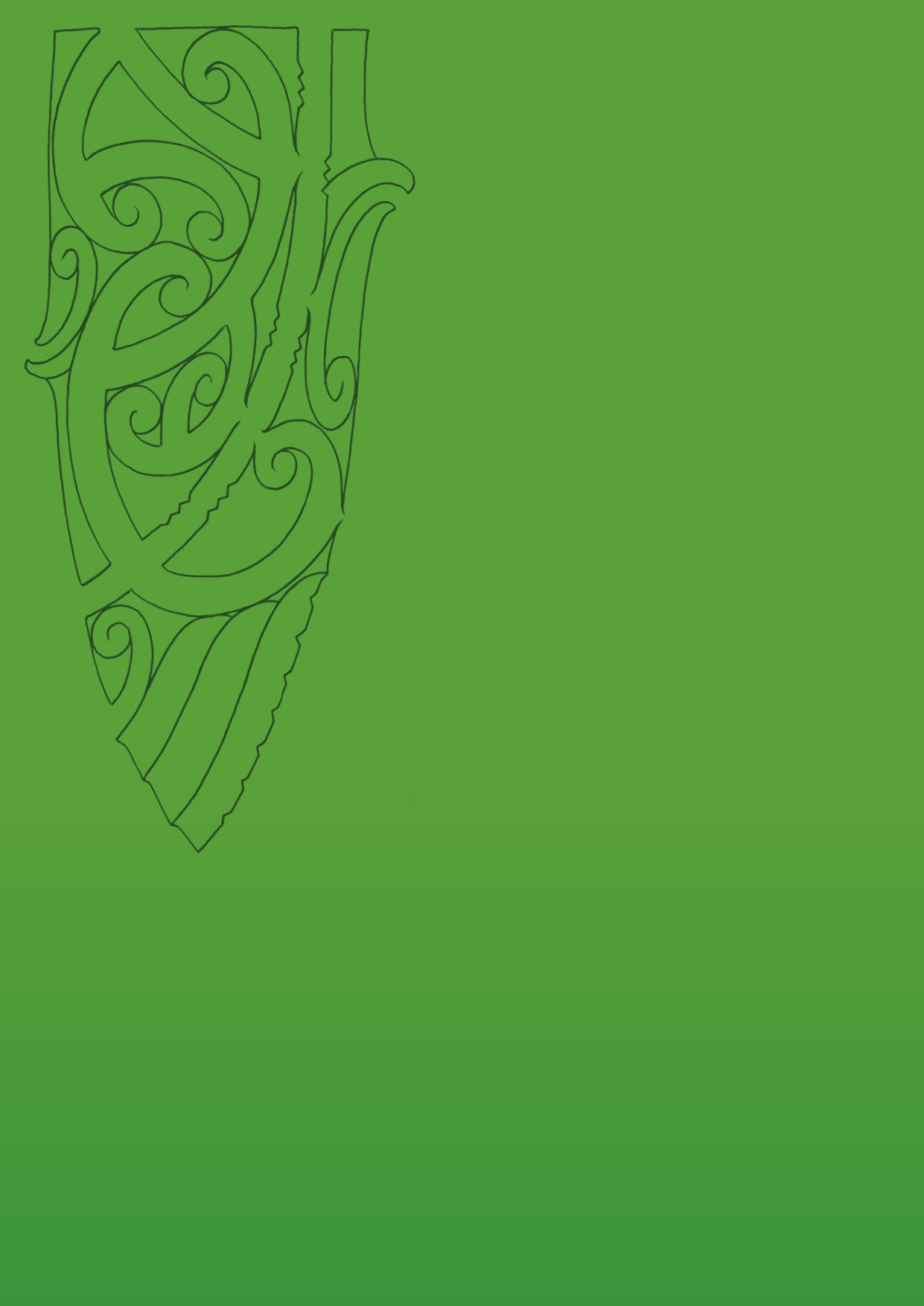 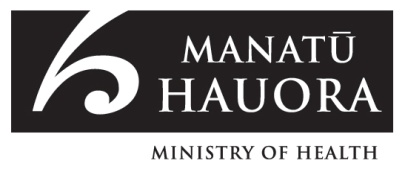 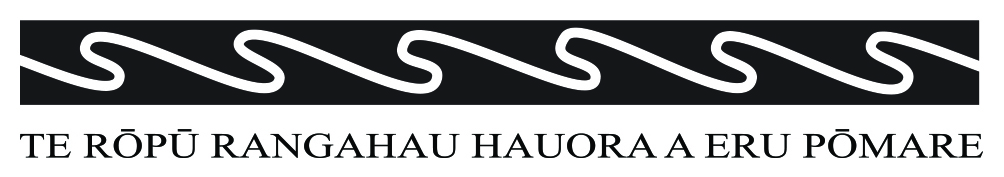 Age group (years)MāoriMāoriMāoriNon-MāoriNon-MāoriTotal DHBNumberAge group (years)NumberAge distribution% of DHBNumberAge distributionTotal DHBNumber0–141,60036%158,99017%10,59015–2476017%125,75011%6,51025–441,01023%811,28021%12,29045–6478018%515,84030%16,62065+2506%211,31021%11,560Total4,400100%853,200100%57,600YearMāoriMāoriMāoriMāoriMāoriMāoriMāoriTotal DHBTotal DHBTotal DHBNZ MāoriTotal NZYearResidents% of DHB% of NZ Māori% 
0–14 years% 
15–64 years% 65+ years Median ageResidentsMedian age% of NZ popNZ MāoriTotal NZ20134,400813758622.557,60044.21692,3004,442,10020184,850813558723.159,80045.11734,5004,726,20020235,320913457824.060,90045.71773,5004,935,20020285,8109133571025.061,70045.91811,7005,139,70020336,36010133561125.062,30046.41850,7005,327,700How the whānau is doingSouth Canterbury and other South Island DHBsSouth Canterbury and other South Island DHBsSouth Canterbury and other South Island DHBsSouth Canterbury and other South Island DHBsNew ZealandNew ZealandNew ZealandHow the whānau is doingEstimated number%(95% CI)(95% CI)%(95% CI)(95% CI)Well / Extremely well45,00084.3(80.6,88.0)83.4(82.5,84.4)Neither well nor badly5,500*10.7*(7.1,14.3)10.3(9.4,11.2)Badly / Extremely badly2,500*5.0*(3.2,6.7)6.3(5.6,7.0)Whānau descriptionSouth Canterbury and 
other South Island DHBsSouth Canterbury and 
other South Island DHBsSouth Canterbury and 
other South Island DHBsSouth Canterbury and 
other South Island DHBsNew ZealandNew ZealandNew ZealandWhānau descriptionEstimated number%(95% CI)(95% CI)%(95% CI)(95% CI)Size of whānauSize of whānauSize of whānauSize of whānauSize of whānauSize of whānauSize of whānauSize of whānau10 or less29,00054.0(48.9,59.1)53.7(52.1,55.3)11 to 2013,50025.2(20.7,29.7)22.6(21.3,24.0)More than 2011,00020.8(16.7,24.9)23.6(22.4,24.8)Groups included in whānauGroups included in whānauGroups included in whānauGroups included in whānauGroups included in whānauGroups included in whānauGroups included in whānauGroups included in whānauParents, partner, children, brothers & sisters52,00095.9(94.0,97.7)94.6(94.0,95.2)Aunts & uncles, cousins, nephews & nieces, other in-laws 19,00035.5(30.7,40.3)41.3(39.8,42.8)Grandparents, grandchildren 23,50043.4(38.4,48.3)41.9(40.5,43.4)Friends, others9,50017.8(14.3,21.312.4(11.5,13.3)How easy is it to get helpSouth Canterbury and other South Island DHBsSouth Canterbury and other South Island DHBsSouth Canterbury and other South Island DHBsSouth Canterbury and other South Island DHBsSouth Canterbury and other South Island DHBsNew ZealandNew ZealandNew ZealandHow easy is it to get helpEstimated number%(95% CI)(95% CI)(95% CI)%(95% CI)(95% CI)Support in times of needSupport in times of needSupport in times of needSupport in times of needSupport in times of needSupport in times of needSupport in times of needEasy, very easy42,00077.377.3(73.4,81.2)81.2(80.1,82.4)Sometimes easy, sometimes hard8,00014.414.4(11.1,17.7)12.7(11.7,13.6)Hard / very hard4,500*8.3*8.3*(5.6,11.0)6.1(5.4,6.8)Help with Māori cultural practices such as going to a tangi, speaking at a hui, or blessing a taongaHelp with Māori cultural practices such as going to a tangi, speaking at a hui, or blessing a taongaHelp with Māori cultural practices such as going to a tangi, speaking at a hui, or blessing a taongaHelp with Māori cultural practices such as going to a tangi, speaking at a hui, or blessing a taongaHelp with Māori cultural practices such as going to a tangi, speaking at a hui, or blessing a taongaHelp with Māori cultural practices such as going to a tangi, speaking at a hui, or blessing a taongaHelp with Māori cultural practices such as going to a tangi, speaking at a hui, or blessing a taongaHelp with Māori cultural practices such as going to a tangi, speaking at a hui, or blessing a taongaHelp with Māori cultural practices such as going to a tangi, speaking at a hui, or blessing a taongaEasy, very easy32,50060.560.5(55.9,65.1)64.1(62.7,65.6)Sometimes easy, sometimes hard8,50015.715.7(12.1,19.3)16.9(15.9,18.0)Hard / very hard12,00022.622.6(18.6,26.6)14.7(13.5,15.9)Don't need help500**1.2**1.2**(0.2,2.1)4.2(3.7,4.7)South Canterbury and other South Island DHBsSouth Canterbury and other South Island DHBsSouth Canterbury and other South Island DHBsSouth Canterbury and other South Island DHBsNew ZealandNew ZealandNew ZealandEstimated number%(95% CI)(95% CI)%(95% CI)(95% CI)Importance of being involved in Māori cultureImportance of being involved in Māori cultureImportance of being involved in Māori cultureImportance of being involved in Māori cultureImportance of being involved in Māori cultureImportance of being involved in Māori cultureVery / quite 18,00033.6(29.1,38.1)46.3(44.9,47.6)Somewhat 13,50025.2(20.5,29.9)24.2(22.9,25.6)A little / not at all 22,00041.2(36.1,46.4)29.5(28.3,30.7)Importance of spiritualityImportance of spiritualityImportance of spiritualityImportance of spiritualityImportance of spiritualityImportance of spiritualityImportance of spiritualityImportance of spiritualityVery / quite 22,50042.4(37.0,47.9)48.7(47.4,49.9)Somewhat 8,50016.2(12.5,20.0)17.0(16.0,18.0)A little / not at all 22,00041.3(35.9,46.8)34.3(33.1,35.5)MāoriMāoriMāoriMāoriNon-MāoriNon-MāoriNon-MāoriNon-MāoriMāori/non-Māori ratio (95% CI)Māori/non-Māori ratio (95% CI)Māori/non-Māori ratio (95% CI)Difference in percentageNumber%(95% CI)(95% CI)Number%(95% CI)(95% CI)Māori/non-Māori ratio (95% CI)Māori/non-Māori ratio (95% CI)Māori/non-Māori ratio (95% CI)Difference in percentage44111.4(10.4,12.5)3330.8(0.7,0.9)14.19(12.12,16.62)10.6Language spoken at homeSouth Canterbury and other South Island DHBsSouth Canterbury and other South Island DHBsSouth Canterbury and other South Island DHBsSouth Canterbury and other South Island DHBsNew ZealandNew ZealandNew ZealandLanguage spoken at homeEstimated number%(95% CI)(95% CI)%(95% CI)(95% CI)Māori is main languageSS2.6(2.2,3.0)Māori is used regularly6,000*13.2(9.3,17.2)20.5(19.2,21.8)Been to maraeSouth Canterbury and other South Island DHBsSouth Canterbury and other South Island DHBsSouth Canterbury and other South Island DHBsSouth Canterbury and other South Island DHBsNew ZealandNew ZealandNew ZealandBeen to maraeEstimated number%(95% CI)(95% CI)%(95% CI)(95% CI)At some time48,50089.4(86.2,92.6)96.0(95.5,96.6)In previous 12 months(1)17,50035.8(30.9,40.7)58.2(56.6,59.7)Ancestral marae at some time(2)23,00043.9(38.2,49.6)62.3(60.9,63.7)Ancestral marae in previous 12 months(3)6,50012.1(8.7,15.5)33.6(32.3,34.9)Like to go to ancestral marae more often(2)16,50055.7(48.9,62.5)58.7(56.7,60.7)South Canterbury and other South Island DHBsSouth Canterbury and other South Island DHBsSouth Canterbury and other South Island DHBsSouth Canterbury and other South Island DHBsNew ZealandNew ZealandNew ZealandEstimated number%(95% CI)(95% CI)%(95% CI)(95% CI)3,000*5.4*(3.1,7.7)10.9(10.0,11.7)YearMāoriMāoriMāoriMāoriNon-MāoriNon-MāoriNon-MāoriNon-MāoriMāori/non-Māori ratio (95% CI)Māori/non-Māori ratio (95% CI)Māori/non-Māori ratio (95% CI)Difference in percentageYearNumber%(95% CI)(95% CI)Number%(95% CI)(95% CI)Māori/non-Māori ratio (95% CI)Māori/non-Māori ratio (95% CI)Māori/non-Māori ratio (95% CI)Difference in percentage200664838.6(36.5,40.9)16,43751.5(50.9,52.1)0.75(0.71,0.80)-12.8201395446.2(44.1,48.4)18,57658.0(57.4,58.7)0.80(0.76,0.83)-11.9Labour force statusMāoriMāoriMāoriMāoriNon-MāoriNon-MāoriNon-MāoriNon-MāoriMāori/non-Māori ratio (95% CI)Māori/non-Māori ratio (95% CI)Māori/non-Māori ratio (95% CI)Difference in percentageLabour force statusNumber%(95% CI)(95% CI)Number%(95% CI)(95% CI)Māori/non-Māori ratio (95% CI)Māori/non-Māori ratio (95% CI)Māori/non-Māori ratio (95% CI)Difference in percentage2006200620062006200620062006200620062006200620062006Employed full-time95850.3(48.4,52.4)19,02656.5(56.0,57.1)0.89(0.86,0.93)-6.2Employed part-time32916.0(14.5,17.7)6,38117.1(16.7,17.6)0.94(0.85,1.04)-1.1Unemployed1256.3(5.3,7.5)8223.2(3.0,3.4)1.98(1.64,2.38)3.1Not in the labour force56826.9(25.1,28.7)14,18423.2(22.8,23.7)1.16(1.08,1.24)3.62013201320132013201320132013201320132013201320132013Employed full-time1,15350.0(48.3,51.9)19,46756.2(55.7,56.7)0.89(0.86,0.92)-6.2Employed part-time43017.0(15.6,18.5)6,45916.9(16.5,17.4)1.01(0.92,1.10)0.1Unemployed1757.6(6.6,8.8)9783.8(3.6,4.1)2.00(1.70,2.34)3.8Not in the labour force66925.1(23.5,26.7)14,31623.1(22.6,23.6)1.09(1.01,1.16)2.0ANZSIC IndustrySouth Canterbury DHBSouth Canterbury DHBSouth Canterbury DHBSouth Canterbury DHBSouth Canterbury DHBSouth Canterbury DHBNew ZealandNew ZealandANZSIC IndustryMāoriMāoriMāoriNon-MāoriNon-MāoriNon-MāoriNew ZealandNew ZealandANZSIC IndustryNumber%RankNumber%Rank%RankFemalesFemalesFemalesFemalesFemalesFemalesFemalesFemalesFemalesHealth Care and Social Assistance10520.712,10018.4117.11Accommodation and Food Services10220.129818.657.35Retail Trade9618.931,60814.1211.63Agriculture, Forestry and Fishing6312.441,23610.844.68Education and Training6312.451,28411.2312.92MalesMalesMalesMalesMalesMalesMalesMalesMalesManufacturing20139.912,57119.3213.41Agriculture, Forestry and Fishing11122.022,82321.118.74Construction7815.531,88114.1313.22Transport, Postal and Warehousing489.549036.855.97Wholesale Trade397.757655.766.26ANZSCO OccupationSouth Canterbury DHBSouth Canterbury DHBSouth Canterbury DHBSouth Canterbury DHBSouth Canterbury DHBSouth Canterbury DHBNew ZealandNew ZealandANZSCO OccupationMāoriMāoriMāoriNon-MāoriNon-MāoriNon-MāoriNew ZealandNew ZealandANZSCO OccupationNumber%RankNumber%Rank%RankFemalesFemalesFemalesFemalesFemalesFemalesFemalesFemalesFemalesLabourers17426.411,59614.058.36Professionals13220.022,14818.8126.71Community and Personal Service Workers9915.031,68014.7312.94Clerical and Administrative Workers7811.842,06118.1219.52Sales Workers7811.851,41912.4611.75Managers639.561,62614.3414.43Technicians and Trades Workers365.576635.875.07MalesMalesMalesMalesMalesMalesMalesMalesMalesLabourers25539.513,01522.7213.64Technicians and Trades Workers14121.922,54119.2318.53Managers10516.333,27924.7122.71Machinery Operators and Drivers9614.941,60812.149.15Professionals213.351,2939.7518.62Sales Workers182.866845.267.16Community and Personal Service Workers91.474053.185.47Unpaid workMāoriMāoriMāoriMāoriNon-MāoriNon-MāoriNon-MāoriNon-MāoriMāori/non-Māori ratio (95% CI)Māori/non-Māori ratio (95% CI)Māori/non-Māori ratio (95% CI)Difference in percentageUnpaid workNumber%(95% CI)(95% CI)Number%(95% CI)(95% CI)Māori/non-Māori ratio (95% CI)Māori/non-Māori ratio (95% CI)Māori/non-Māori ratio (95% CI)Difference in percentageAny unpaid work1,99488.7(87.5,90.0)34,34489.2(88.8,89.6)0.99(0.98,1.01)-0.5Looking after disabled/ill household member23710.6(9.3,12.0)2,5776.4(6.1,6.7)1.65(1.44,1.88)4.1Looking after disabled/ill non-household member28211.7(10.5,13.1)3,7897.7(7.4,8.0)1.52(1.35,1.71)4.0Actions taken a lot to keep costs downSouth Canterbury and other South Island DHBsSouth Canterbury and other South Island DHBsSouth Canterbury and other South Island DHBsSouth Canterbury and other South Island DHBsNew ZealandNew ZealandNew ZealandActions taken a lot to keep costs downEstimated number%(95% CI)(95% CI)%(95% CI)(95% CI)Put up with feeling the cold5,000*9.0*(6.2,11.7)11.0(10.2,11.8)Go without fresh fruit and vegetables3,000*5.1*(3.3,6.9)5.4(4.8,6.0)Postpone or put off visits to the doctor5,000*9.0*(6.3,11.7)8.8(7.9,9.6)YearMāori familiesMāori familiesMāori familiesMāori familiesNon-Māori familiesNon-Māori familiesNon-Māori familiesNon-Māori familiesMāori/non-Māori ratio (95% CI)Māori/non-Māori ratio (95% CI)Māori/non-Māori ratio (95% CI)Difference in percentageYearNumber%(95% CI)(95% CI)Number%(95% CI)(95% CI)Māori/non-Māori ratio (95% CI)Māori/non-Māori ratio (95% CI)Māori/non-Māori ratio (95% CI)Difference in percentage200622513.5(12.0,15.3)5285.3(4.9,5.8)2.53(2.19,2.94)8.2201324012.2(10.8,13.7)5015.4(4.9,5.8)2.28(1.97,2.63)6.8Age groupMāori householdsMāori householdsMāori householdsMāori householdsNon-Māori householdsNon-Māori householdsNon-Māori householdsNon-Māori householdsMāori/non-Māori ratio (95% CI)Māori/non-Māori ratio (95% CI)Māori/non-Māori ratio (95% CI)Difference in percentageAge groupNumber%(95% CI)(95% CI)Number%(95% CI)(95% CI)Māori/non-Māori ratio (95% CI)Māori/non-Māori ratio (95% CI)Māori/non-Māori ratio (95% CI)Difference in percentageChildren 0–17 years43824.7(22.8,26.8)1,52416.6(15.8,17.3)1.49(1.36,1.64)8.2Adults 18 years & over83326.2(24.7,27.8)4,66516.4(15.9,17.0)1.60(1.49,1.71)9.8MeasureMāori householdsMāori householdsMāori householdsMāori householdsNon-Māori householdsNon-Māori householdsNon-Māori householdsNon-Māori householdsMāori/non-Māori ratio (95% CI)Māori/non-Māori ratio (95% CI)Māori/non-Māori ratio (95% CI)Difference in percentageMeasureNumber%(95% CI)(95% CI)Number%(95% CI)(95% CI)Māori/non-Māori ratio (95% CI)Māori/non-Māori ratio (95% CI)Māori/non-Māori ratio (95% CI)Difference in percentageHouseholdsHouseholdsHouseholdsHouseholdsHouseholdsHouseholdsHouseholdsHouseholdsHouseholdsHouseholdsHouseholdsHouseholdsHouseholds20061298.1(6.8,9.5)1,4917.6(7.2,7.9)1.07(0.90,1.27)0.520131688.6(7.4,9.9)1,3536.7(6.3,7.0)1.29(1.11,1.50)1.9People (% age-standardised)People (% age-standardised)People (% age-standardised)People (% age-standardised)People (% age-standardised)People (% age-standardised)People (% age-standardised)People (% age-standardised)People (% age-standardised)People (% age-standardised)People (% age-standardised)People (% age-standardised)People (% age-standardised)20062825.8(5.1,6.5)1,9682.9(2.7,3.1)2.01(1.77,2.30)2.920133756.5(5.9,7.2)1,7582.7(2.6,2.9)2.36(2.09,2.66)3.7Mode of tele-communicationMāori householdsMāori householdsMāori householdsMāori householdsNon-Māori householdsNon-Māori householdsNon-Māori householdsNon-Māori householdsNon-Māori householdsNon-Māori householdsMāori/non-Māori ratio (95% CI)Māori/non-Māori ratio (95% CI)Māori/non-Māori ratio (95% CI)Difference in percentageMode of tele-communicationNumber%(95% CI)(95% CI)Number%%(95% CI)(95% CI)(95% CI)Māori/non-Māori ratio (95% CI)Māori/non-Māori ratio (95% CI)Māori/non-Māori ratio (95% CI)Difference in percentageNo cell/mobile phone63910.1(9.4,10.9)6,3786,3789.59.5(9.2,9.8)1.07(0.98,1.16)0.6No telephone1,19121.3(20.2,22.4)4,0654,06511.911.9(11.6,12.3)1.78(1.68,1.89)9.3No internet1,48824.8(23.7,26.0)9,6069,60615.015.0(14.6,15.4)1.66(1.57,1.75)9.8No tele-communications1472.5(2.1,3.0)3993991.01.0(0.9,1.2)2.47(2.02,3.01)1.5Housing problem
(a big problem)South Canterbury and other South Island DHBsSouth Canterbury and other South Island DHBsSouth Canterbury and other South Island DHBsSouth Canterbury and other South Island DHBsNew ZealandNew ZealandNew ZealandHousing problem
(a big problem)Estimated number%(95% CI)(95% CI)%(95% CI)(95% CI)Too small2,500*4.7*(3.2,6.3)5.3(4.7,5.9)Damp5,0009.1(6.5,11.7)11.3(10.5,12.2)Hard to keep warm8,00014.6(11.2,18.0)16.5(15.4,17.7)Needs repairs7,50013.8(10.2,17.5)13.8(12.7,14.9)Pests in the house2,500*4.3*(2.4,6.3)5.8(5.1,6.5)MeasureMāori householdsMāori householdsMāori householdsMāori householdsNon-Māori householdsNon-Māori householdsNon-Māori householdsNon-Māori householdsMāori/non-Māori ratio (95% CI)Māori/non-Māori ratio (95% CI)Māori/non-Māori ratio (95% CI)Difference in percentageMeasureNumber%(95% CI)(95% CI)Number%(95% CI)(95% CI)Māori/non-Māori ratio (95% CI)Māori/non-Māori ratio (95% CI)Māori/non-Māori ratio (95% CI)Difference in percentageHouseholds79541.3(39.1,43.5)4,10120.6(20.1,21.2)2.00(1.89,2.13)20.7Children under 18 years (% age-standardised)93646.2(44.1,48.4)2,52926.4(25.6,27.3)1.75(1.65,1.85)19.8Adults 18 years and over (% age-standardised)1,47641.8(40.3,43.4)6,71128.5(27.9,29.1)1.47(1.40,1.53)13.3MeasureMāori householdsMāori householdsMāori householdsMāori householdsNon-Māori householdsNon-Māori householdsNon-Māori householdsNon-Māori householdsMāori/non-Māori ratio (95% CI)Māori/non-Māori ratio (95% CI)Māori/non-Māori ratio (95% CI)Difference in percentageMeasureNumber%(95% CI)(95% CI)Number%(95% CI)(95% CI)Māori/non-Māori ratio (95% CI)Māori/non-Māori ratio (95% CI)Māori/non-Māori ratio (95% CI)Difference in percentageHouseholds1055.4(4.4,6.5)2581.3(1.1,1.4)4.22(3.38,5.27)4.1People (% age standardised)56710.2(9.4,11.0)1,2244.2(3.9,4.4)2.45(2.22,2.71)6.0MeasureMāori householdsMāori householdsMāori householdsMāori householdsNon-Māori householdsNon-Māori householdsNon-Māori householdsNon-Māori householdsMāori/non-Māori ratio (95% CI)Māori/non-Māori ratio (95% CI)Māori/non-Māori ratio (95% CI)Difference in percentageMeasureNumber%(95% CI)(95% CI)Number%(95% CI)(95% CI)Māori/non-Māori ratio (95% CI)Māori/non-Māori ratio (95% CI)Māori/non-Māori ratio (95% CI)Difference in percentageHouseholds150.8(0.4,1.3)840.4(0.3,0.5)1.86(1.08,3.21)0.4People (% age standardised)390.6(0.5,0.9)1320.3(0.3,0.4)1.99(1.36,2.92)0.3IndicatorMāoriMāoriMāoriMāoriNon-MāoriNon-MāoriNon-MāoriNon-MāoriMāori/non-Māori ratio (95% CI)Māori/non-Māori ratio (95% CI)Māori/non-Māori ratio (95% CI)Rate differenceIndicatorAve. no. per year% of live births (95% CI)% of live births (95% CI)% of live births (95% CI)Ave. no. per year% of live births (95% CI)% of live births (95% CI)% of live births (95% CI)Māori/non-Māori ratio (95% CI)Māori/non-Māori ratio (95% CI)Māori/non-Māori ratio (95% CI)Rate differenceLow birth-weight108.9(6.6,11.6)254.8(4.0,5.7)1.85(1.34,2.54)4.1High birth-weight33.0(1.7,4.8)163.1(2.5,3.9)0.94(0.56,1.60)-0.2Preterm1110.4(7.9,13.2)326.2(5.3,7.2)1.67(1.25,2.23)4.2 IndicatorPeriodMāoriMāori IndicatorPeriodCount%1. Babies enrolled with a Primary Health Organisation (PHO) by three months old20 Aug to 19 Nov 2013105311. Babies exclusively or fully breastfed at 2 weeksJanuary to June 2013197912. Babies exclusively or fully breastfed at 6 weeksJanuary to June 2013427519. Mothers smoke-free two weeks postnatalJanuary to June 201341655. Children under 5 years  enrolled with oral health services  (PHO enrolled children)2012182347. Children starting school who have participated in ECE20135599615. Children with a healthy weight at 4 years, DHB of serviceJuly to Dec 20132067Milestone ageMāoriMāoriNon-MāoriNon-MāoriMāori/non-Māori ratioDifference in percentageMilestone ageNo. fully immunised for age% fully immunisedNo. fully immunised for age% fully immunisedMāori/non-Māori ratioDifference in percentage6 months8280%47081%1.000%8 months10599%51694%1.065%12 months10798%50095%1.033%18 months10390%48386%1.054%24 months10296%52593%1.043%5 years8589%57592%0.96-3%Age groupMāoriMāoriMāoriMāoriMāoriNon-MāoriNon-MāoriNon-MāoriNon-MāoriNon-MāoriMāori/non-Māori ratio % with caries (95% CI)Māori/non-Māori ratio % with caries (95% CI)Māori/non-Māori ratio % with caries (95% CI)Difference in percentageAge groupTotal no.% with caries (95% CI)% with caries (95% CI)% with caries (95% CI)Mean DMFTTotal no.% with caries (95% CI)% with caries (95% CI)% with caries (95% CI)Mean DMFTMāori/non-Māori ratio % with caries (95% CI)Māori/non-Māori ratio % with caries (95% CI)Māori/non-Māori ratio % with caries (95% CI)Difference in percentageAge 55655(41,69)2.961037(33,41)1.51.49(1.16,1.93)18Year 85452(38,66)1.361444(40,48)1.11.17(0.89,1.54)8GenderMāoriMāoriMāoriMāoriNon-MāoriNon-MāoriNon-MāoriNon-MāoriMāori/non-Māori ratio (95% CI)Māori/non-Māori ratio (95% CI)Māori/non-Māori ratio (95% CI)Rate differenceGenderAve. no. per yearRate per 100,000 (95% CI)Rate per 100,000 (95% CI)Rate per 100,000 (95% CI)Ave. no. per yearRate per 100,000 (95% CI)Rate per 100,000 (95% CI)Rate per 100,000 (95% CI)Māori/non-Māori ratio (95% CI)Māori/non-Māori ratio (95% CI)Māori/non-Māori ratio (95% CI)Rate differenceFemale6816.5(567.2,1,175.3)28676.1(572.4,798.7)1.21(0.81,1.80)140.3Male6724.0(499.7,1,049.0)40895.2(779.6,1,027.8)0.81(0.54,1.20)-171.2Total11770.2(593.8,999.0)68785.6(706.3,873.9)0.98(0.74,1.30)-15.4GenderMāoriMāoriMāoriMāoriNon-MāoriNon-MāoriNon-MāoriNon-MāoriMāori/non-Māori ratio (95% CI)Māori/non-Māori ratio (95% CI)Māori/non-Māori ratio (95% CI)Rate differenceGenderAve. no. per yearRate per 100,000 (95% CI)Rate per 100,000 (95% CI)Rate per 100,000 (95% CI)Ave. no. per yearRate per 100,000 (95% CI)Rate per 100,000 (95% CI)Rate per 100,000 (95% CI)Māori/non-Māori ratio (95% CI)Māori/non-Māori ratio (95% CI)Māori/non-Māori ratio (95% CI)Rate differenceFemale4558.6(360.2,866.2)35867.3(747.7,1006.0)0.64(0.41,1.02)-308.7Male8975.4(712.4,1335.5)491116.7(985.2,1265.7)0.87(0.62,1.23)-141.3Total12767.0(593.9,990.6)84992.0(901.4,1091.8)0.77(0.59,1.02)-225.0GenderMāoriMāoriMāoriMāoriNon-MāoriNon-MāoriNon-MāoriNon-MāoriMāori/non-Māori ratio (95% CI)Māori/non-Māori ratio (95% CI)Māori/non-Māori ratio (95% CI)Rate differenceGenderAve. no. per yearRate per 100,000 (95% CI)Rate per 100,000 (95% CI)Rate per 100,000 (95% CI)Ave. no. per yearRate per 100,000 (95% CI)Rate per 100,000 (95% CI)Rate per 100,000 (95% CI)Māori/non-Māori ratio (95% CI)Māori/non-Māori ratio (95% CI)Māori/non-Māori ratio (95% CI)Rate differenceFemale1107.5(40.3,286.3)5123.1(83.6,181.1)0.87(0.30,2.50)-15.6Male<124.2(3.4,171.9)7144.0(102.2,202.8)0.17(0.02,1.23)-119.8Total165.8(27.4,158.3)12133.5(103.3,172.6)0.49(0.20,1.23)-67.7GenderMāoriMāoriMāoriMāoriNon-MāoriNon-MāoriNon-MāoriNon-MāoriMāori/non-Māori ratio (95% CI)Māori/non-Māori ratio (95% CI)Māori/non-Māori ratio (95% CI)Rate differenceGenderAve. no. per yearRate per 100,000 (95% CI)Rate per 100,000 (95% CI)Rate per 100,000 (95% CI)Ave. no. per yearRate per 100,000 (95% CI)Rate per 100,000 (95% CI)Rate per 100,000 (95% CI)Māori/non-Māori ratio (95% CI)Māori/non-Māori ratio (95% CI)Māori/non-Māori ratio (95% CI)Rate differenceFemale172,401.6(1,946.1,2,963.7)1202,959.4(2,731.1,3,206.9)0.81(0.65,1.02)-557.9Male263,220.0(2,709.3,3,827.1)1413,200.6(2,972.8,3,445.9)1.01(0.83,1.21)19.4Total432,810.8(2,459.2,3,212.7)2613,080.0(2,916.9,3,252.3)0.91(0.79,1.05)-269.2GenderMāoriMāoriMāoriMāoriNon-MāoriNon-MāoriNon-MāoriNon-MāoriMāori/non-Māori ratio (95% CI)Māori/non-Māori ratio (95% CI)Māori/non-Māori ratio (95% CI)Rate differenceGenderAve. no. per yearRate per 100,000 (95% CI)Rate per 100,000 (95% CI)Rate per 100,000 (95% CI)Ave. no. per yearRate per 100,000 (95% CI)Rate per 100,000 (95% CI)Rate per 100,000 (95% CI)Māori/non-Māori ratio (95% CI)Māori/non-Māori ratio (95% CI)Māori/non-Māori ratio (95% CI)Rate differenceFemale131770.5(1385.5,2262.5)922254.2(2056.7,2470.6)0.79(0.60,1.02)-483.7Male162034.8(1636.3,2530.4)992229.0(2040.6,2434.7)0.91(0.72,1.15)-194.1Total291902.7(1616.3,2239.7)1912241.6(2103.3,2388.9)0.85(0.71,1.01)-338.9Birth cohortAge in 2014Offered HPV vaccine in (year)MāoriMāoriNon-MāoriNon-MāoriMāori/non-Māori ratioMāori % minus non-Māori %Birth cohortAge in 2014Offered HPV vaccine in (year)Fully immunised% fully immunisedFully immunised% fully immunisedMāori/non-Māori ratioMāori % minus non-Māori %20001420133264.0%14245.8%1.4018.2%19991520122255.0%13345.9%1.209.1%19981620111756.7%12639.4%1.4417.3%19971720101640.0%12739.7%1.010.3%Age group and genderMāoriMāoriMāoriMāoriNon-MāoriNon-MāoriNon-MāoriNon-MāoriMāori/non-Māori ratio (95% CI)Māori/non-Māori ratio (95% CI)Māori/non-Māori ratio (95% CI)Rate differenceAge group and genderAve. no. per yearAge-standardised rate per 100,000 (95% CI)Age-standardised rate per 100,000 (95% CI)Age-standardised rate per 100,000 (95% CI)Ave. no. per yearAge-standardised rate per 100,000 (95% CI)Age-standardised rate per 100,000 (95% CI)Age-standardised rate per 100,000 (95% CI)Māori/non-Māori ratio (95% CI)Māori/non-Māori ratio (95% CI)Māori/non-Māori ratio (95% CI)Rate difference15–24 years15–24 years15–24 years15–24 years15–24 years15–24 years15–24 years15–24 years15–24 years15–24 years15–24 years15–24 years15–24 yearsFemale1344.3(154.5,767.0)7271.8(196.8,375.4)1.27(0.53,3.00)72.5Male1250.3(104.2,601.3)5181.3(124.1,264.8)1.38(0.53,3.59)69.0Total2297.3(164.3,537.7)13226.5(177.1,289.7)1.31(0.69,2.49)70.725–44 years25–44 years25–44 years25–44 years25–44 years25–44 years25–44 years25–44 years25–44 years25–44 years25–44 years25–44 years25–44 yearsFemale1180.0(74.4,435.9)10169.9(127.3,226.8)1.06(0.42,2.69)10.1Male<189.6(22.4,358.7)587.1(58.5,129.7)1.03(0.24,4.36)2.5Total1134.8(63.7,285.1)15128.5(101.7,162.3)1.05(0.48,2.30)6.3Health statusSouth Canterbury and other South Island DHBsSouth Canterbury and other South Island DHBsSouth Canterbury and other South Island DHBsSouth Canterbury and other South Island DHBsNew ZealandNew ZealandNew ZealandHealth statusEstimated number%(95% CI)(95% CI)%(95% CI)(95% CI)Excellent9,00016.4(12.2,20.5)18.1(16.8,19.3)Very good21,00039.4(34.4,44.4)37.0(35.5,38.5)Good15,00027.6(23.4,31.9)28.5(27.3,29.7)Fair / poor9,00016.6(13.0,20.3)16.4(15.3,17.5)Smoking statusMāoriMāoriMāoriMāoriNon-MāoriNon-MāoriNon-MāoriNon-MāoriMāori/non-Māori ratio (95% CI)Māori/non-Māori ratio (95% CI)Māori/non-Māori ratio (95% CI)Difference in percentageSmoking statusNumber%(95% CI)(95% CI)Number%(95% CI)(95% CI)Māori/non-Māori ratio (95% CI)Māori/non-Māori ratio (95% CI)Māori/non-Māori ratio (95% CI)Difference in percentage2006200620062006200620062006200620062006200620062006Regular smoker78042.3(40.1,44.5)7,74025.8(25.3,26.4)1.64(1.55,1.73)16.4Ex-smoker42121.8(20.1,23.7)9,55818.8(18.4,19.3)1.16(1.06,1.26)3.0Never smoked67134.7(32.7,36.9)21,09055.4(54.8,56.0)0.63(0.59,0.67)-20.72013201320132013201320132013201320132013201320132013Regular smoker75534.7(32.8,36.8)6,01519.2(18.7,19.7)1.81(1.70,1.93)15.5Ex-smoker58923.7(22.1,25.5)10,38319.9(19.4,20.3)1.19(1.11,1.29)3.9Never smoked96641.8(39.8,43.8)23,07960.9(60.3,61.5)0.69(0.65,0.72)-19.1GenderMāoriMāoriMāoriMāoriNon-MāoriNon-MāoriNon-MāoriNon-MāoriMāori/non-Māori ratio (95% CI)Māori/non-Māori ratio (95% CI)Māori/non-Māori ratio (95% CI)Rate differenceGenderAve. no. per yearAge-standardised 
rate per 100,000 (95% CI)Age-standardised 
rate per 100,000 (95% CI)Age-standardised 
rate per 100,000 (95% CI)Ave. no. per yearAge-standardised 
rate per 100,000 (95% CI)Age-standardised 
rate per 100,000 (95% CI)Age-standardised 
rate per 100,000 (95% CI)Māori/non-Māori ratio (95% CI)Māori/non-Māori ratio (95% CI)Māori/non-Māori ratio (95% CI)Rate differenceFemale11867.3(658.4,1,142.3)565924.7(873.3,979.2)0.94(0.71,1.24)-57.5Male171,368.0(1,100.9,1,699.8)6371,416.7(1,351.1,1,485.6)0.97(0.77,1.21)-48.8Total281,117.6(942.4,1,325.5)1,2021,170.7(1,128.7,1,214.3)0.95(0.80,1.14)-53.1GenderMāoriMāoriMāoriMāoriNon-MāoriNon-MāoriNon-MāoriNon-MāoriMāori/non-Māori ratio (95% CI)Māori/non-Māori ratio (95% CI)Māori/non-Māori ratio (95% CI)Rate differenceGenderAve. no. per yearAge-standardised rate per 100,000 (95% CI)Age-standardised rate per 100,000 (95% CI)Age-standardised rate per 100,000 (95% CI)Ave. no. per yearAge-standardised rate per 100,000 (95% CI)Age-standardised rate per 100,000 (95% CI)Age-standardised rate per 100,000 (95% CI)Māori/non-Māori ratio (95% CI)Māori/non-Māori ratio (95% CI)Māori/non-Māori ratio (95% CI)Rate differenceIschaemic heart disease admissionsIschaemic heart disease admissionsIschaemic heart disease admissionsIschaemic heart disease admissionsIschaemic heart disease admissionsIschaemic heart disease admissionsIschaemic heart disease admissionsIschaemic heart disease admissionsIschaemic heart disease admissionsIschaemic heart disease admissionsIschaemic heart disease admissionsIschaemic heart disease admissionsIschaemic heart disease admissionsFemale2142.6(72.4,280.8)187278.2(254.3,304.3)0.51(0.26,1.02)-135.6Male8621.2(453.0,852.0)257573.1(535.2,613.7)1.08(0.78,1.50)48.1Total10381.9(286.8,508.5)444425.6(403.0,449.5)0.90(0.67,1.20)-43.7Angiography proceduresAngiography proceduresAngiography proceduresAngiography proceduresAngiography proceduresAngiography proceduresAngiography proceduresAngiography proceduresAngiography proceduresAngiography proceduresAngiography proceduresAngiography proceduresAngiography proceduresFemale1119.0(55.7,254.4)72173.0(151.9,196.9)0.69(0.32,1.49)-53.9Male4365.7(239.4,558.7)142378.6(346.3,413.9)0.97(0.63,1.49)-12.9Total6242.4(167.4,351.0)214275.8(256.2,296.8)0.88(0.60,1.28)-33.4Angioplasty proceduresAngioplasty proceduresAngioplasty proceduresAngioplasty proceduresAngioplasty proceduresAngioplasty proceduresAngioplasty proceduresAngioplasty proceduresAngioplasty proceduresAngioplasty proceduresAngioplasty proceduresAngioplasty proceduresAngioplasty proceduresFemale146.0(14.8,142.7)2654.0(44.2,66.0)0.85(0.27,2.69)-8.0Male2194.6(110.1,343.8)65177.0(155.4,201.6)1.10(0.61,1.97)17.6Total3120.3(72.3,200.1)90115.5(103.4,129.0)1.04(0.62,1.75)4.8Coronary Artery Bypass Graft (CABG)Coronary Artery Bypass Graft (CABG)Coronary Artery Bypass Graft (CABG)Coronary Artery Bypass Graft (CABG)Coronary Artery Bypass Graft (CABG)Coronary Artery Bypass Graft (CABG)Coronary Artery Bypass Graft (CABG)Coronary Artery Bypass Graft (CABG)Coronary Artery Bypass Graft (CABG)Coronary Artery Bypass Graft (CABG)Coronary Artery Bypass Graft (CABG)Coronary Artery Bypass Graft (CABG)Coronary Artery Bypass Graft (CABG)Female00.0..58.2(5.3,12.7)0.00..-8.2Male148.1(15.5,149.3)2045.2(36.0,56.7)1.06(0.33,3.38)2.9Total124.0(7.7,74.7)2526.7(21.8,32.7)0.90(0.28,2.85)-2.7Acute coronary syndrome admissionsAcute coronary syndrome admissionsAcute coronary syndrome admissionsAcute coronary syndrome admissionsAcute coronary syndrome admissionsAcute coronary syndrome admissionsAcute coronary syndrome admissionsAcute coronary syndrome admissionsAcute coronary syndrome admissionsAcute coronary syndrome admissionsAcute coronary syndrome admissionsAcute coronary syndrome admissionsAcute coronary syndrome admissionsFemale193.2(40.0,217.0)119166.7(148.4,187.2)0.56(0.24,1.31)-73.5Male4322.8(209.4,497.6)165368.4(337.5,402.2)0.88(0.56,1.36)-45.6Total5208.0(141.5,305.8)284267.6(249.4,287.1)0.78(0.53,1.15)-59.6GenderMāoriMāoriMāoriMāoriNon-MāoriNon-MāoriNon-MāoriNon-MāoriMāori/non-Māori ratio (95% CI)Māori/non-Māori ratio (95% CI)Māori/non-Māori ratio (95% CI)Rate differenceGenderAve. no. per yearAge-standardised rate per 100,000 (95% CI)Age-standardised rate per 100,000 (95% CI)Age-standardised rate per 100,000 (95% CI)Ave. no. per yearAge-standardised rate per 100,000 (95% CI)Age-standardised rate per 100,000 (95% CI)Age-standardised rate per 100,000 (95% CI)Māori/non-Māori ratio (95% CI)Māori/non-Māori ratio (95% CI)Māori/non-Māori ratio (95% CI)Rate differenceHeart failureHeart failureHeart failureHeart failureHeart failureHeart failureHeart failureHeart failureHeart failureHeart failureHeart failureHeart failureHeart failureFemale1138.4(64.0,299.3)7363.6(53.6,75.4)2.18(0.99,4.80)74.8Male4301.1(193.8,467.6)7594.2(82.5,107.6)3.19(2.02,5.06)206.8Total5219.7(149.2,323.6)14878.9(71.1,87.6)2.78(1.86,4.16)140.8StrokeStrokeStrokeStrokeStrokeStrokeStrokeStrokeStrokeStrokeStrokeStrokeStrokeFemale4285.2(182.8,444.9)77116.4(100.0,135.5)2.45(1.53,3.92)168.8Male177.5(32.1,187.0)71126.1(108.8,146.1)0.61(0.25,1.50)-48.6Total5181.3(121.9,269.8)148121.2(109.1,134.8)1.50(0.99,2.26)60.1Hypertensive diseaseHypertensive diseaseHypertensive diseaseHypertensive diseaseHypertensive diseaseHypertensive diseaseHypertensive diseaseHypertensive diseaseHypertensive diseaseHypertensive diseaseHypertensive diseaseHypertensive diseaseHypertensive diseaseFemale1108.3(51.6,227.2)914.7(8.9,24.3)7.36(3.01,18.03)93.6Male00.0..513.3(7.9,22.4)0.00..-13.3Total154.2(25.8,113.6)1414.0(9.7,20.1)3.87(1.70,8.83)40.2GenderMāoriMāoriMāoriMāoriNon-MāoriNon-MāoriNon-MāoriNon-MāoriMāori/non-Māori ratio (95% CI)Māori/non-Māori ratio (95% CI)Māori/non-Māori ratio (95% CI)Rate differenceGenderAve. no. per yearAge-standardised rate per 100,000 (95% CI)Age-standardised rate per 100,000 (95% CI)Age-standardised rate per 100,000 (95% CI)Ave. no. per yearAge-standardised rate per 100,000 (95% CI)Age-standardised rate per 100,000 (95% CI)Age-standardised rate per 100,000 (95% CI)Māori/non-Māori ratio (95% CI)Māori/non-Māori ratio (95% CI)Māori/non-Māori ratio (95% CI)Rate differenceChronic rheumatic heart diseaseChronic rheumatic heart diseaseChronic rheumatic heart diseaseChronic rheumatic heart diseaseChronic rheumatic heart diseaseChronic rheumatic heart diseaseChronic rheumatic heart diseaseChronic rheumatic heart diseaseChronic rheumatic heart diseaseChronic rheumatic heart diseaseChronic rheumatic heart diseaseChronic rheumatic heart diseaseChronic rheumatic heart diseaseFemale00.0..12.1(0.7,6.2)0.00..-2.1Male00.0..11.9(0.7,5.2)0.00..-1.9Total00.0..22.0(1.0,4.2)0.00..-2.0Heart valve replacementsHeart valve replacementsHeart valve replacementsHeart valve replacementsHeart valve replacementsHeart valve replacementsHeart valve replacementsHeart valve replacementsHeart valve replacementsHeart valve replacementsHeart valve replacementsHeart valve replacementsHeart valve replacementsFemale00.0..611.2(6.7,18.6)0.00..-11.2Male00.0..616.3(9.8,27.0)0.00..-16.3Total00.0..1213.7(9.5,19.8)0.00..-13.7GenderMāoriMāoriMāoriMāoriNon-MāoriNon-MāoriNon-MāoriNon-MāoriMāori/non-Māori ratio (95% CI)Māori/non-Māori ratio (95% CI)Māori/non-Māori ratio (95% CI)Rate differenceGenderAve. no. per yearAge-standardised 
rate per 100,000 (95% CI)Age-standardised 
rate per 100,000 (95% CI)Age-standardised 
rate per 100,000 (95% CI)Ave. no. per yearAge-standardised 
rate per 100,000 (95% CI)Age-standardised 
rate per 100,000 (95% CI)Age-standardised 
rate per 100,000 (95% CI)Māori/non-Māori ratio (95% CI)Māori/non-Māori ratio (95% CI)Māori/non-Māori ratio (95% CI)Rate differenceFemale129.1(13.1,64.8)1317.2(13.9,21.2)1.70(0.74,3.88)11.9Male164.5(37.9,109.7)2738.2(33.2,43.9)1.69(0.97,2.92)26.3Total246.8(30.0,72.8)4027.7(24.6,31.1)1.69(1.07,2.67)19.1IndicatorMāoriMāoriNon-MāoriNon-MāoriMāori/non-Māori ratioDifference in percentage IndicatorCount% (crude)Count% (crude)Māori/non-Māori ratioDifference in percentage Prevalence of diabetes (all ages)1573.93,2056.10.63-2.2People with diabetes regularly receiving metformin or insulin, 25+8151.61,80256.20.92-4.6People with diabetes having regular Hb1Ac monitoring, 25+11170.72,53776.00.93-5.3People with diabetes having regular screening for renal disease, 25+6038.21,50446.90.81-8.7GenderMāoriMāoriMāoriMāoriNon-MāoriNon-MāoriNon-MāoriNon-MāoriMāori/non-Māori ratio (95% CI)Māori/non-Māori ratio (95% CI)Māori/non-Māori ratio (95% CI)Rate differenceGenderAve. no. per yearAge-standardised 
rate per 100,000 (95% CI)Age-standardised 
rate per 100,000 (95% CI)Age-standardised 
rate per 100,000 (95% CI)Ave. no. per yearAge-standardised 
rate per 100,000 (95% CI)Age-standardised 
rate per 100,000 (95% CI)Age-standardised 
rate per 100,000 (95% CI)Māori/non-Māori ratio (95% CI)Māori/non-Māori ratio (95% CI)Māori/non-Māori ratio (95% CI)Rate differenceFemale00.0..34.9(2.4,10.3)0.00..-4.9Male130.4(9.7,95.5)57.9(4.7,13.3)3.83(1.09,13.47)22.5Total115.2(4.8,47.8)86.4(4.2,9.9)2.36(0.70,8.01)8.8 Gender and siteMāoriMāoriMāoriMāoriNon-MāoriNon-MāoriNon-MāoriNon-MāoriMāori/non-Māori ratio (95% CI)Māori/non-Māori ratio (95% CI)Māori/non-Māori ratio (95% CI)Rate difference Gender and siteAve. no. per yearAge-standardised 
rate per 100,000 (95% CI)Age-standardised 
rate per 100,000 (95% CI)Age-standardised 
rate per 100,000 (95% CI)Ave. no. per yearAge-standardised 
rate per 100,000 (95% CI)Age-standardised 
rate per 100,000 (95% CI)Age-standardised 
rate per 100,000 (95% CI)Māori/non-Māori ratio (95% CI)Māori/non-Māori ratio (95% CI)Māori/non-Māori ratio (95% CI)Rate differenceFemaleFemaleFemaleFemaleFemaleFemaleFemaleFemaleFemaleFemaleFemaleFemaleFemaleAll cancers5228.0(167.5,310.4)152181.1(168.8,194.3)1.26(0.92,1.73)46.9Lung166.9(36.6,122.4)1311.4(9.4,13.8)5.88(3.12,11.10)55.5Breast156.8(32.9,98.0)3653.8(47.2,61.2)1.06(0.60,1.85)3.0Genital134.6(13.4,89.0)1417.4(13.9,21.8)1.99(0.75,5.25)17.1Digestive 125.8(11.5,57.9)4234.3(30.3,39.0)0.75(0.33,1.70)-8.5MaleMaleMaleMaleMaleMaleMaleMaleMaleMaleMaleMaleMaleAll cancers4177.1(129.6,242.0)189201.0(189.4,213.4)0.88(0.64,1.21)-23.9Genital138.5(18.8,78.8)5151.2(45.9,57.0)0.75(0.37,1.55)-12.6Respiratory133.0(16.4,66.2)2319.2(16.5,22.3)1.72(0.84,3.50)13.8Digestive131.7(15.8,63.6)5149.1(44.2,54.5)0.64(0.32,1.31)-17.5Urinary tract128.0(13.3,59.2)1415.3(12.3,19.1)1.83(0.84,3.99)12.7Gender 
and siteMāoriMāoriMāoriMāoriNon-MāoriNon-MāoriNon-MāoriNon-MāoriMāori/non-Māori ratio (95% CI)Māori/non-Māori ratio (95% CI)Māori/non-Māori ratio (95% CI)Rate differenceGender 
and siteAve. no. per yearAge-standardised 
rate per 100,000 (95% CI)Age-standardised 
rate per 100,000 (95% CI)Age-standardised 
rate per 100,000 (95% CI)Ave. no. per yearAge-standardised 
rate per 100,000 (95% CI)Age-standardised 
rate per 100,000 (95% CI)Age-standardised 
rate per 100,000 (95% CI)Māori/non-Māori ratio (95% CI)Māori/non-Māori ratio (95% CI)Māori/non-Māori ratio (95% CI)Rate differenceFemaleFemaleFemaleFemaleFemaleFemaleFemaleFemaleFemaleFemaleFemaleFemaleFemaleAll cancers2104.0(62.1,174.2)6854.3(48.7,60.5)1.92(1.13,3.25)49.7Lung134.3(16.3,72.1)119.1(7.3,11.3)3.79(1.74,8.23)25.2Breast138.2(15.5,94.1)1011.8(9.2,15.1)3.24(1.27,8.26)26.4MaleMaleMaleMaleMaleMaleMaleMaleMaleMaleMaleMaleMaleAll cancers156.3(32.6,97.0)8473.9(67.9,80.3)0.76(0.44,1.32)-17.6MāoriMāoriMāoriNon-MāoriNon-MāoriNon-MāoriNumber screenedEligible population% screenedNumber screenedEligible population% screened34748571.5%7,8929,82880.3%Māori Māori Māori Māori Māori Non-Māori Non-Māori Non-Māori Non-Māori Non-Māori Eligible populationWomen screened in last 5 years5-year coverage %Women screened in last 3 years3-year coverage %Eligible populationWomen screened in last 5 years5-year coverage %Women screened in last 3 years3-year coverage %95753956.3%44646.6%13,66012,17489.1%10,61377.7%Age group and genderMāoriMāoriMāoriMāoriNon-MāoriNon-MāoriNon-MāoriNon-MāoriMāori/non-Māori ratio (95% CI)Māori/non-Māori ratio (95% CI)Māori/non-Māori ratio (95% CI)Rate differenceAge group and genderAve. no. per yearAge-standardised rate per 100,000 (95% CI)Age-standardised rate per 100,000 (95% CI)Age-standardised rate per 100,000 (95% CI)Ave. no. per yearAge-standardised rate per 100,000 (95% CI)Age-standardised rate per 100,000 (95% CI)Age-standardised rate per 100,000 (95% CI)Māori/non-Māori ratio (95% CI)Māori/non-Māori ratio (95% CI)Māori/non-Māori ratio (95% CI)Rate difference0–14 years0–14 years0–14 years0–14 years0–14 years0–14 years0–14 years0–14 years0–14 years0–14 years0–14 years0–14 years0–14 yearsFemale1192.6(91.8,404.3)8200.8(148.2,272.0)0.96(0.43,2.14)-8.2Male2220.4(114.7,423.8)14309.9(245.0,392.0)0.71(0.36,1.42)-89.5Total3206.5(126.4,337.5)22255.4(212.0,307.5)0.81(0.48,1.37)-48.815–34 years15–34 years15–34 years15–34 years15–34 years15–34 years15–34 years15–34 years15–34 years15–34 years15–34 years15–34 years15–34 yearsFemale065.7(16.3,264.9)363.3(38.8,103.5)1.04(0.24,4.55)2.4Male1100.3(31.9,315.4)350.2(29.7,85.0)2.00(0.57,7.04)50.0Total183.0(34.2,201.2)656.8(39.6,81.3)1.46(0.56,3.80)26.235–64 years35–64 years35–64 years35–64 years35–64 years35–64 years35–64 years35–64 years35–64 years35–64 years35–64 years35–64 years35–64 yearsFemale1187.4(83.2,422.3)983.3(60.8,114.3)2.25(0.94,5.38)104.1Male045.7(6.4,324.1)224.6(12.8,47.4)1.85(0.23,14.63)21.0Total1116.5(54.6,248.6)1154.0(40.6,71.8)2.16(0.96,4.85)62.565 years and over65 years and over65 years and over65 years and over65 years and over65 years and over65 years and over65 years and over65 years and over65 years and over65 years and over65 years and over65 years and overFemale00.0..462.6(37.7,103.9)0.00..-62.6Male00.0..114.6(5.2,40.8)0.00..-14.6Total00.0..538.6(24.5,60.8)0.00..-38.6GenderMāoriMāoriMāoriMāoriNon-MāoriNon-MāoriNon-MāoriNon-MāoriMāori/non-Māori ratio (95% CI)Māori/non-Māori ratio (95% CI)Māori/non-Māori ratio (95% CI)Rate differenceGenderAve. no. per yearAge-standardised 
rate per 100,000 (95% CI)Age-standardised 
rate per 100,000 (95% CI)Age-standardised 
rate per 100,000 (95% CI)Ave. no. per yearAge-standardised 
rate per 100,000 (95% CI)Age-standardised 
rate per 100,000 (95% CI)Age-standardised 
rate per 100,000 (95% CI)Māori/non-Māori ratio (95% CI)Māori/non-Māori ratio (95% CI)Māori/non-Māori ratio (95% CI)Rate differenceFemale61,176.6(816.2,1,696.1)71326.4(287.1,371.1)3.60(2.45,5.31)850.2Male2463.0(260.3,823.6)90382.3(344.1,424.7)1.21(0.67,2.18)80.8Total8819.8(602.1,1,116.4)161354.3(326.4,384.6)2.31(1.68,3.18)465.5GenderMāoriMāoriMāoriMāoriNon-MāoriNon-MāoriNon-MāoriNon-MāoriMāori/non-Māori ratio (95% CI)Māori/non-Māori ratio (95% CI)Māori/non-Māori ratio (95% CI)Rate differenceGenderAve. no. per yearAge-standardised 
rate per 100,000 (95% CI)Age-standardised 
rate per 100,000 (95% CI)Age-standardised 
rate per 100,000 (95% CI)Ave. no. per yearAge-standardised 
rate per 100,000 (95% CI)Age-standardised 
rate per 100,000 (95% CI)Age-standardised 
rate per 100,000 (95% CI)Māori/non-Māori ratio (95% CI)Māori/non-Māori ratio (95% CI)Māori/non-Māori ratio (95% CI)Rate differenceFemale<119.6(7.4,52.2)56.1(4.3,8.7)3.21(1.13,9.11)13.5Male<14.8(0.7,34.2)79.4(6.8,12.9)0.51(0.07,3.74)-4.6Total112.2(5.1,29.3)127.7(6.1,9.8)1.58(0.64,3.91)4.5Gender and DisorderMāoriMāoriMāoriMāoriNon-MāoriNon-MāoriNon-MāoriNon-MāoriMāori/non-Māori ratio (95% CI)Māori/non-Māori ratio (95% CI)Māori/non-Māori ratio (95% CI)Rate differenceGender and DisorderAve. no. per yearAge-standardised 
rate (95% CI)Age-standardised 
rate (95% CI)Age-standardised 
rate (95% CI)Ave. no. per yearAge-standardised 
rate (95% CI)Age-standardised 
rate (95% CI)Age-standardised 
rate (95% CI)Māori/non-Māori ratio (95% CI)Māori/non-Māori ratio (95% CI)Māori/non-Māori ratio (95% CI)Rate differenceFemaleFemaleFemaleFemaleFemaleFemaleFemaleFemaleFemaleFemaleFemaleFemaleFemaleAll disorders14706.7(556.6,897.2)278788.7(738.1,842.9)0.90(0.70,1.15)-82.0Schizophrenia3149.0(89.2,249.1)50116.9(101.1,135.0)1.28(0.75,2.17)32.2Mood (affective)4222.6(145.5,340.6)148473.7(434.7,516.1)0.47(0.30,0.73)-251.0—Bipolar2117.6(64.6,213.9)47194.7(168.4,225.1)0.60(0.33,1.12)-77.2—Depressive 
    episode174.2(35.1,156.5)59151.4(130.9,175.1)0.49(0.23,1.05)-77.2Substance use4227.8(149.0,348.4)2173.9(58.7,93.1)3.08(1.90,5.00)153.9—Alcohol3134.1(77.2,233.0)1656.2(43.0,73.4)2.39(1.29,4.41)78.0Anxiety,
 stress-related164.7(28.8,145.3)1851.2(38.8,67.7)1.26(0.54,2.97)13.5MaleMaleMaleMaleMaleMaleMaleMaleMaleMaleMaleMaleMaleAll disorders221,223.2(1,011.5,1,479.1)186611.4(565.4,661.2)2.00(1.63,2.46)611.7Schizophrenia14823.7(651.3,1,041.7)56206.6(181.3,235.3)3.99(3.05,5.22)617.1Mood (affective)3157.9(94.1,265.0)58190.9(166.0,219.5)0.83(0.48,1.41)-33.0—Bipolar135.5(13.2,95.6)1448.7(36.7,64.7)0.73(0.26,2.04)-13.2—Depressive 
   episode297.8(50.1,191.2)3197.7(80.6,118.3)1.00(0.50,2.01)0.2Substance use3153.1(91.2,257.1)29123.7(103.1,148.4)1.24(0.71,2.14)29.4—Alcohol294.7(50.3,178.4)2076.1(60.6,95.5)1.24(0.64,2.44)18.6Anxiety,
 stress-related149.7(18.5,133.6)1245.9(34.1,61.8)1.08(0.39,3.04)3.8TotalTotalTotalTotalTotalTotalTotalTotalTotalTotalTotalTotalTotalAll disorders36964.9(831.5,1,119.8)464700.1(665.5,736.5)1.38(1.18,1.61)264.8Schizophrenia17486.3(392.7,602.3)105161.7(146.6,178.4)3.01(2.38,3.81)324.6Mood (affective)7190.3(136.9,264.3)206332.3(308.8,357.5)0.57(0.41,0.80)-142.0—Bipolar376.6(45.8,128.0)61121.7(107.0,138.5)0.63(0.37,1.07)-45.2—Depressive
 episode386.0(52.2,141.6)90124.5(110.9,139.8)0.69(0.41,1.15)-38.5Substance use7190.4(137.1,264.5)5098.8(85.7,114.0)1.93(1.35,2.76)91.6—Alcohol5114.4(75.4,173.5)3566.1(55.6,78.7)1.73(1.10,2.72)48.3Anxiety, 
stress-related257.2(30.6,107.1)3048.6(39.7,59.5)1.18(0.61,2.28)8.6IndicatorMāoriMāoriNon-MāoriNon-MāoriMāori/non-Māori ratioDifference in percentageIndicatorCount%Count%Māori/non-Māori ratioDifference in percentageGout prevalence723.71,5784.20.88-0.5People with gout who received allopurinol regularly2838.970344.60.87-5.7Serum urate test  within six months following allopurinol dispensing3548.666842.31.156.3GenderMāoriMāoriMāoriMāoriNon-MāoriNon-MāoriNon-MāoriNon-MāoriMāori/non-Māori ratio (95% CI)Māori/non-Māori ratio (95% CI)Māori/non-Māori ratio (95% CI)Rate differenceGenderAve. no. per yearAge-standardised 
rate per 100,000 (95% CI)Age-standardised 
rate per 100,000 (95% CI)Age-standardised 
rate per 100,000 (95% CI)Ave. no. per yearAge-standardised 
rate per 100,000 (95% CI)Age-standardised 
rate per 100,000 (95% CI)Age-standardised 
rate per 100,000 (95% CI)Māori/non-Māori ratio (95% CI)Māori/non-Māori ratio (95% CI)Māori/non-Māori ratio (95% CI)Rate differenceFemale<113.8(1.9,98.1)25.2(1.8,14.9)2.67(0.29,24.71)8.6Male1131.9(60.0,289.8)820.1(12.7,31.7)6.56(2.64,16.30)111.8Total272.8(34.9,152.1)1012.6(8.3,19.3)5.76(2.46,13.47)60.2GenderMāoriMāoriMāoriMāoriNon-MāoriNon-MāoriNon-MāoriNon-MāoriMāori/non-Māori ratio (95% CI)Māori/non-Māori ratio (95% CI)Māori/non-Māori ratio (95% CI)Rate differenceGenderAve. no. per yearAge-standardised 
rate per 100,000 (95% CI)Age-standardised 
rate per 100,000 (95% CI)Age-standardised 
rate per 100,000 (95% CI)Ave. no. per yearAge-standardised 
rate per 100,000 (95% CI)Age-standardised 
rate per 100,000 (95% CI)Age-standardised 
rate per 100,000 (95% CI)Māori/non-Māori ratio (95% CI)Māori/non-Māori ratio (95% CI)Māori/non-Māori ratio (95% CI)Rate differenceFemale1378.2(177.5,805.5)51344.9(300.9,395.5)1.10(0.51,2.36)33.2Male<199.4(24.1,410.5)39279.3(239.7,325.6)0.36(0.09,1.48)-180.0Total2238.8(122.5,465.5)90312.1(281.9,345.7)0.76(0.39,1.50)-73.4GenderMāoriMāoriMāoriMāoriNon-MāoriNon-MāoriNon-MāoriNon-MāoriMāori/non-Māori ratio (95% CI)Māori/non-Māori ratio (95% CI)Māori/non-Māori ratio (95% CI)Rate differenceGenderAve. no. per yearAge-standardised 
rate per 100,000 (95% CI)Age-standardised 
rate per 100,000 (95% CI)Age-standardised 
rate per 100,000 (95% CI)Ave. no. per yearAge-standardised 
rate per 100,000 (95% CI)Age-standardised 
rate per 100,000 (95% CI)Age-standardised 
rate per 100,000 (95% CI)Māori/non-Māori ratio (95% CI)Māori/non-Māori ratio (95% CI)Māori/non-Māori ratio (95% CI)Rate differenceFemale3648.1(387.3,1,084.4)137400.0(364.5,438.9)1.62(0.96,2.73)248.1Male2463.2(255.2,840.9)104406.0(367.2,448.9)1.14(0.62,2.09)57.2Total5555.6(376.3,820.5)241403.0(376.3,431.5)1.38(0.93,2.05)152.6GenderMāoriMāoriMāoriMāoriNon-MāoriNon-MāoriNon-MāoriNon-MāoriMāori/non-Māori ratio (95% CI)Māori/non-Māori ratio (95% CI)Māori/non-Māori ratio (95% CI)Rate differenceGenderAve. no. per yearAge-standardised 
rate per 100,000 (95% CI)Age-standardised 
rate per 100,000 (95% CI)Age-standardised 
rate per 100,000 (95% CI)Ave. no. per yearAge-standardised 
rate per 100,000 (95% CI)Age-standardised 
rate per 100,000 (95% CI)Age-standardised 
rate per 100,000 (95% CI)Māori/non-Māori ratio (95% CI)Māori/non-Māori ratio (95% CI)Māori/non-Māori ratio (95% CI)Rate differenceFemale43220,841.2(19,961.9,21,759.1)7,89524,471.6(24,139.3,24,808.4)0.85(0.81,0.89)-3,630.4Male31814,625.6(13,906.5,15,381.9)6,29816,552.6(16,285.3,16,824.3)0.88(0.84,0.93)-1,927.0Total75017,733.4(17,161.7,18,324.1)14,19320,512.1(20,298.4,20,728.0)0.86(0.84,0.89)-2,778.7GenderMāoriMāoriMāoriMāoriNon-MāoriNon-MāoriNon-MāoriNon-MāoriMāori/non-Māori ratio (95% CI)Māori/non-Māori ratio (95% CI)Māori/non-Māori ratio (95% CI)Rate differenceGenderAve. no. per yearAge-standardised 
rate per 100,000 (95% CI)Age-standardised 
rate per 100,000 (95% CI)Age-standardised 
rate per 100,000 (95% CI)Ave. no. per yearAge-standardised 
rate per 100,000 (95% CI)Age-standardised 
rate per 100,000 (95% CI)Age-standardised 
rate per 100,000 (95% CI)Māori/non-Māori ratio (95% CI)Māori/non-Māori ratio (95% CI)Māori/non-Māori ratio (95% CI)Rate differenceFemale823,835.0(3,475.2,4,232.1)9853,624.3(3,494.2,3,759.2)1.06(0.95,1.18)210.8Male723,342.9(3,010.1,3,712.6)1,0533,742.6(3,613.2,3,876.6)0.89(0.80,1.00)-399.6Total1553,589.0(3,340.3,3,856.2)2,0383,683.4(3,591.2,3,778.0)0.97(0.90,1.05)-94.4GenderMāoriMāoriMāoriMāoriNon-MāoriNon-MāoriNon-MāoriNon-MāoriMāori/non-Māoriratio (95% CI)Māori/non-Māoriratio (95% CI)Māori/non-Māoriratio (95% CI)Rate differenceGenderAve. no. per yearAge-standardised 
rate per 100,000 (95% CI)Age-standardised 
rate per 100,000 (95% CI)Age-standardised 
rate per 100,000 (95% CI)Ave. no. per yearAge-standardised 
rate per 100,000 (95% CI)Age-standardised 
rate per 100,000 (95% CI)Age-standardised 
rate per 100,000 (95% CI)Māori/non-Māoriratio (95% CI)Māori/non-Māoriratio (95% CI)Māori/non-Māoriratio (95% CI)Rate differenceFemale452,072.8(1,814.0,2,368.5)5311,858.6(1,766.2,1,955.9)1.12(0.97,1.29)214.1Male421,848.1(1,609.3,2,122.4)5891,895.7(1,806.4,1,989.4)0.97(0.84,1.13)-47.6Total871,960.5(1,780.9,2,158.1)1,1201,877.2(1,812.4,1,944.2)1.04(0.94,1.16)83.3GenderMāoriMāoriMāoriNon-MāoriNon-MāoriNon-MāoriDifference in yearsGenderYears (95% credible interval)Years (95% credible interval)Years (95% credible interval)Years (95% credible interval)Years (95% credible interval)Years (95% credible interval)Difference in yearsFemale80.9(79.7,82.1)83.5(83.3,83.7)-2.6Male77.2(76.1,78.4)80.0(79.7,80.2)-2.8GenderMāoriMāoriMāoriMāoriNon-MāoriNon-MāoriNon-MāoriNon-MāoriMāori/non-Māori ratio (95% CI)Māori/non-Māori ratio (95% CI)Māori/non-Māori ratio (95% CI)Rate differenceGenderAve. no. per yearAge-standardised 
rate per 100,000 (95% CI)Age-standardised 
rate per 100,000 (95% CI)Age-standardised 
rate per 100,000 (95% CI)Ave. no. per yearAge-standardised 
rate per 100,000 (95% CI)Age-standardised 
rate per 100,000 (95% CI)Age-standardised 
rate per 100,000 (95% CI)Māori/non-Māori ratio (95% CI)Māori/non-Māori ratio (95% CI)Māori/non-Māori ratio (95% CI)Rate differenceFemale4234.3(167.5,327.7)266159.4(147.1,172.7)1.47(1.04,2.08)74.9Male6282.4(211.2,377.6)264264.7(248.3,282.2)1.07(0.79,1.44)17.7Total10258.3(207.3,321.9)530212.0(201.7,222.9)1.22(0.97,1.53)46.3Gender and causeMāoriMāoriMāoriMāoriNon-MāoriNon-MāoriNon-MāoriNon-MāoriMāori/non-Māori ratio (95% CI)Māori/non-Māori ratio (95% CI)Māori/non-Māori ratio (95% CI)Rate differenceGender and causeAve. no. per yearAge-standardised 
rate per 100,000 (95% CI)Age-standardised 
rate per 100,000 (95% CI)Age-standardised 
rate per 100,000 (95% CI)Ave. no. per yearAge-standardised 
rate per 100,000 (95% CI)Age-standardised 
rate per 100,000 (95% CI)Age-standardised 
rate per 100,000 (95% CI)Māori/non-Māori ratio (95% CI)Māori/non-Māori ratio (95% CI)Māori/non-Māori ratio (95% CI)Rate differenceFemaleFemaleFemaleFemaleFemaleFemaleFemaleFemaleFemaleFemaleFemaleFemaleFemaleLung cancer134.3(16.3,72.1)119.1(7.3,11.3)3.79(1.74,8.23)25.2Stroke148.3(20.1,116.4)268.8(7.3,10.7)5.46(2.22,13.43)39.5Breast cancer138.2(15.5,94.1)1011.8(9.2,15.1)3.24(1.27,8.26)26.4COPD128.4(12.6,63.9)136.8(5.2,8.7)4.20(1.80,9.83)21.6MaleMaleMaleMaleMaleMaleMaleMaleMaleMaleMaleMaleMaleIHD167.1(36.5,123.4)5337.8(34.0,42.1)1.77(0.95,3.29)29.3Suicide138.2(17.0,85.8)623.3(17.4,31.2)1.64(0.70,3.88)15.0Accidents130.6(12.6,74.5)1337.5(29.9,47.1)0.82(0.33,2.05)-6.9TotalTotalTotalTotalTotalTotalTotalTotalTotalTotalTotalTotalTotalIHD136.0(20.1,64.5)11028.4(26.2,30.8)1.27(0.70,2.28)7.6Lung cancer123.6(12.7,44.0)2911.8(10.3,13.5)2.01(1.06,3.79)11.8Stroke128.8(13.3,62.3)429.6(8.1,11.3)3.01(1.37,6.63)19.2COPD123.5(10.7,51.3)339.3(8.1,10.7)2.52(1.14,5.58)14.2Accidents121.4(10.1,45.4)2224.7(20.3,30.0)0.87(0.40,1.89)-3.3Suicide122.1(10.5,46.7)713.7(10.5,18.0)1.61(0.73,3.56)8.4GenderMāoriMāoriMāoriMāoriNon-MāoriNon-MāoriNon-MāoriNon-MāoriMāori/non-Māori ratio (95% CI)Māori/non-Māori ratio (95% CI)Māori/non-Māori ratio (95% CI)Rate differenceGenderAve. no. per yearAge-standardised 
rate per 100,000 (95% CI)Age-standardised 
rate per 100,000 (95% CI)Age-standardised 
rate per 100,000 (95% CI)Ave. no. per yearAge-standardised 
rate per 100,000 (95% CI)Age-standardised 
rate per 100,000 (95% CI)Age-standardised 
rate per 100,000 (95% CI)Māori/non-Māori ratio (95% CI)Māori/non-Māori ratio (95% CI)Māori/non-Māori ratio (95% CI)Rate differenceFemale3147.9(102.6,213.3)4889.1(78.3,101.4)1.66(1.13,2.45)58.8Male4191.2(137.7,265.6)77150.4(136.5,165.8)1.27(0.90,1.79)40.8Total7169.6(132.8,216.6)125119.8(110.8,129.5)1.42(1.10,1.83)49.8GenderMāoriMāoriMāoriMāoriNon-MāoriNon-MāoriNon-MāoriNon-MāoriMāori/non-Māori ratio (95% CI)Māori/non-Māori ratio (95% CI)Māori/non-Māori ratio (95% CI)Rate differenceGenderAve. no. per yearAge-standardised 
rate per 100,000 (95% CI)Age-standardised 
rate per 100,000 (95% CI)Age-standardised 
rate per 100,000 (95% CI)Ave. no. per yearAge-standardised 
rate per 100,000 (95% CI)Age-standardised 
rate per 100,000 (95% CI)Age-standardised 
rate per 100,000 (95% CI)Māori/non-Māori ratio (95% CI)Māori/non-Māori ratio (95% CI)Māori/non-Māori ratio (95% CI)Rate differenceFemale2107.2(69.7,164.9)3058.8(50.1,69.1)1.82(1.15,2.89)48.4Male3140.8(95.1,208.5)55112.5(100.3,126.2)1.25(0.83,1.88)28.3Total5124.0(92.8,165.8)8585.7(78.0,94.1)1.45(1.07,1.96)38.3GenderMāoriMāoriMāoriMāoriNon-MāoriNon-MāoriNon-MāoriNon-MāoriMāori/non-Māori ratio (95% CI)Māori/non-Māori ratio (95% CI)Māori/non-Māori ratio (95% CI)Rate differenceGenderAve. no. per yearAge-standardised 
rate per 100,000 (95% CI)Age-standardised 
rate per 100,000 (95% CI)Age-standardised 
rate per 100,000 (95% CI)Ave. no. per yearAge-standardised 
rate per 100,000 (95% CI)Age-standardised 
rate per 100,000 (95% CI)Age-standardised 
rate per 100,000 (95% CI)Māori/non-Māori ratio (95% CI)Māori/non-Māori ratio (95% CI)Māori/non-Māori ratio (95% CI)Rate differenceFemale231,115.1(925.8,1,343.1)4901,291.4(1,216.6,1,370.9)0.86(0.71,1.05)-176.4Male391,903.0(1,648.4,2,196.9)5341,914.6(1,824.6,2,009.0)0.99(0.85,1.16)-11.6Total621,509.0(1,346.8,1,690.8)1,0241,603.0(1,544.0,1,664.2)0.94(0.84,1.06)-94.0GenderMāoriMāoriMāoriMāoriNon-MāoriNon-MāoriNon-MāoriNon-MāoriMāori/non-Māori ratio (95% CI)Māori/non-Māori ratio (95% CI)Māori/non-Māori ratio (95% CI)Rate differenceGenderAve. no. per yearAge-standardised 
rate per 100,000 (95% CI)Age-standardised 
rate per 100,000 (95% CI)Age-standardised 
rate per 100,000 (95% CI)Ave. no. per yearAge-standardised 
rate per 100,000 (95% CI)Age-standardised 
rate per 100,000 (95% CI)Age-standardised 
rate per 100,000 (95% CI)Māori/non-Māori ratio (95% CI)Māori/non-Māori ratio (95% CI)Māori/non-Māori ratio (95% CI)Rate differenceFemale148.7(20.2,117.6)632.9(22.6,47.9)1.48(0.57,3.86)15.8Male5258.1(174.8,381.1)28146.1(122.5,174.1)1.77(1.15,2.71)112.0Total6153.4(107.4,219.1)3489.5(76.3,104.9)1.71(1.16,2.53)63.9GenderMāoriMāoriMāoriMāoriNon-MāoriNon-MāoriNon-MāoriNon-MāoriMāori/non-Māori ratio (95% CI)Māori/non-Māori ratio (95% CI)Māori/non-Māori ratio (95% CI)Rate differenceGenderAve. no. per yearAge-standardised 
rate per 100,000 (95% CI)Age-standardised 
rate per 100,000 (95% CI)Age-standardised 
rate per 100,000 (95% CI)Ave. no. per yearAge-standardised 
rate per 100,000 (95% CI)Age-standardised 
rate per 100,000 (95% CI)Age-standardised 
rate per 100,000 (95% CI)Māori/non-Māori ratio (95% CI)Māori/non-Māori ratio (95% CI)Māori/non-Māori ratio (95% CI)Rate differenceFemale<118.2(5.8,56.8)1016.2(11.6,22.5)1.12(0.34,3.68)2.0Male168.8(37.8,125.2)1963.2(53.0,75.5)1.09(0.58,2.03)5.6Total143.5(25.6,73.9)2939.7(34.0,46.4)1.10(0.63,1.90)3.8Projected Māori Ethnic Group Population by Age and Sex at 30 June 2014-20 (2013-Base)Projected Māori Ethnic Group Population by Age and Sex at 30 June 2014-20 (2013-Base)Projected Māori Ethnic Group Population by Age and Sex at 30 June 2014-20 (2013-Base)Projected Māori Ethnic Group Population by Age and Sex at 30 June 2014-20 (2013-Base)Projected Māori Ethnic Group Population by Age and Sex at 30 June 2014-20 (2013-Base)Projected Māori Ethnic Group Population by Age and Sex at 30 June 2014-20 (2013-Base)Projected Māori Ethnic Group Population by Age and Sex at 30 June 2014-20 (2013-Base)Projected Māori Ethnic Group Population by Age and Sex at 30 June 2014-20 (2013-Base)Projected Māori Ethnic Group Population by Age and Sex at 30 June 2014-20 (2013-Base)Projected Māori Ethnic Group Population by Age and Sex at 30 June 2014-20 (2013-Base)Projected Māori Ethnic Group Population by Age and Sex at 30 June 2014-20 (2013-Base)Projected Māori Ethnic Group Population by Age and Sex at 30 June 2014-20 (2013-Base)Projected Māori Ethnic Group Population by Age and Sex at 30 June 2014-20 (2013-Base)Projected Māori Ethnic Group Population by Age and Sex at 30 June 2014-20 (2013-Base)*** Medium Projection : Assuming Medium Fertility, Medium Mortality, Medium Inter-Ethnic Mobility, and Medium Migration ****** Medium Projection : Assuming Medium Fertility, Medium Mortality, Medium Inter-Ethnic Mobility, and Medium Migration ****** Medium Projection : Assuming Medium Fertility, Medium Mortality, Medium Inter-Ethnic Mobility, and Medium Migration ****** Medium Projection : Assuming Medium Fertility, Medium Mortality, Medium Inter-Ethnic Mobility, and Medium Migration ****** Medium Projection : Assuming Medium Fertility, Medium Mortality, Medium Inter-Ethnic Mobility, and Medium Migration ****** Medium Projection : Assuming Medium Fertility, Medium Mortality, Medium Inter-Ethnic Mobility, and Medium Migration ****** Medium Projection : Assuming Medium Fertility, Medium Mortality, Medium Inter-Ethnic Mobility, and Medium Migration ****** Medium Projection : Assuming Medium Fertility, Medium Mortality, Medium Inter-Ethnic Mobility, and Medium Migration ****** Medium Projection : Assuming Medium Fertility, Medium Mortality, Medium Inter-Ethnic Mobility, and Medium Migration ****** Medium Projection : Assuming Medium Fertility, Medium Mortality, Medium Inter-Ethnic Mobility, and Medium Migration ****** Medium Projection : Assuming Medium Fertility, Medium Mortality, Medium Inter-Ethnic Mobility, and Medium Migration ****** Medium Projection : Assuming Medium Fertility, Medium Mortality, Medium Inter-Ethnic Mobility, and Medium Migration ****** Medium Projection : Assuming Medium Fertility, Medium Mortality, Medium Inter-Ethnic Mobility, and Medium Migration ****** Medium Projection : Assuming Medium Fertility, Medium Mortality, Medium Inter-Ethnic Mobility, and Medium Migration ***AgeMaleFemaleTotalMaleFemaleTotalMaleFemaleTotalMaleFemaleTotal2013(Base)2013(Base)2013(Base)201420152016060601206060120606012060601201-42402204602402204602402204602502304805-928022050030025055032025057030026056010-1425027052024025050024024048026023049015-1924019043026020046028024052028025053020-2417016033018015033018014032017014031025-2912012024013014027013016029016017033030-3411014024011013023011011022011011022035-3911013025011013024011014025011013024040-4412016028013017030014016030012016028045-49100140240801402309014023011015026050-5411012023011013024011013025011014025055-5980901709010018090901809010019060-64707014070801507080150809017065-69505010050501006050110605011070–7430306030306030407040408075-7920204020204030205030205080-8410203010203010102010103085-89001010101010102010102090+00100101000100010All Ages2,1902,2104,4002,2402,2604,5002,3002,3104,6102,3502,3604,7002017201820192020060601206060120606012060601301-42502404902502404802502404902502404905-930025055031028058030027057030027057010-1427023050028021049030024054031025056015-1926025051024026050023025048022023045020-2420016036022017039024018042025022047025-2915016031015016031016014030017013030030-3412011023012012024012014027013016029035-3911014024011014025011013023011011022040-4412015027011013025011013024011014024045-4911015026012016028013016030014015029050-54100140240100140230801402209014023055-5910010020010012022011012023011013024060-64809017080901708090180909018065-69606011060601307080140608014070–74405090405090504090504010075-7920205030305030306030307080-8420204020203020103020204085-8910102010103010102010102090+00100010101010101020All Ages2,3902,4004,7802,4202,4304,8502,4702,4804,9502,5202,5205,040These projections were derived in October 2014.These projections were derived in October 2014.These projections were derived in October 2014.These projections were derived in October 2014.These projections were derived in October 2014.These projections were derived in October 2014.These projections were derived in October 2014.These projections were derived in October 2014.These projections were derived in October 2014.These projections were derived in October 2014.These projections were derived in October 2014.These projections were derived in October 2014.These projections were derived in October 2014.These projections were derived in October 2014.Source: Statistics New Zealand Population ProjectionsSource: Statistics New Zealand Population ProjectionsSource: Statistics New Zealand Population ProjectionsSource: Statistics New Zealand Population ProjectionsSource: Statistics New Zealand Population ProjectionsSource: Statistics New Zealand Population ProjectionsSource: Statistics New Zealand Population ProjectionsSource: Statistics New Zealand Population ProjectionsSource: Statistics New Zealand Population ProjectionsSource: Statistics New Zealand Population ProjectionsSource: Statistics New Zealand Population ProjectionsSource: Statistics New Zealand Population ProjectionsSource: Statistics New Zealand Population ProjectionsSource: Statistics New Zealand Population ProjectionsProjected Total Population by Age and Sex at 30 June 2014-20 (2013-Base)Projected Total Population by Age and Sex at 30 June 2014-20 (2013-Base)Projected Total Population by Age and Sex at 30 June 2014-20 (2013-Base)Projected Total Population by Age and Sex at 30 June 2014-20 (2013-Base)Projected Total Population by Age and Sex at 30 June 2014-20 (2013-Base)Projected Total Population by Age and Sex at 30 June 2014-20 (2013-Base)Projected Total Population by Age and Sex at 30 June 2014-20 (2013-Base)Projected Total Population by Age and Sex at 30 June 2014-20 (2013-Base)Projected Total Population by Age and Sex at 30 June 2014-20 (2013-Base)Projected Total Population by Age and Sex at 30 June 2014-20 (2013-Base)Projected Total Population by Age and Sex at 30 June 2014-20 (2013-Base)Projected Total Population by Age and Sex at 30 June 2014-20 (2013-Base)Projected Total Population by Age and Sex at 30 June 2014-20 (2013-Base)*** Medium Projection : Assuming Medium Fertility, Medium Mortality, and Medium Migration ****** Medium Projection : Assuming Medium Fertility, Medium Mortality, and Medium Migration ****** Medium Projection : Assuming Medium Fertility, Medium Mortality, and Medium Migration ****** Medium Projection : Assuming Medium Fertility, Medium Mortality, and Medium Migration ****** Medium Projection : Assuming Medium Fertility, Medium Mortality, and Medium Migration ****** Medium Projection : Assuming Medium Fertility, Medium Mortality, and Medium Migration ****** Medium Projection : Assuming Medium Fertility, Medium Mortality, and Medium Migration ****** Medium Projection : Assuming Medium Fertility, Medium Mortality, and Medium Migration ****** Medium Projection : Assuming Medium Fertility, Medium Mortality, and Medium Migration ****** Medium Projection : Assuming Medium Fertility, Medium Mortality, and Medium Migration ****** Medium Projection : Assuming Medium Fertility, Medium Mortality, and Medium Migration ****** Medium Projection : Assuming Medium Fertility, Medium Mortality, and Medium Migration ****** Medium Projection : Assuming Medium Fertility, Medium Mortality, and Medium Migration ***AgeMaleFemaleTotalMaleFemaleTotalMaleFemaleTotalMaleFemaleTotal2013(Base)2013(Base)2013(Base)20142015201603503206703403206503403206603503206701-41,4901,3002,7901,4701,2902,7501,4401,2902,7301,4401,3002,7405-91,8101,6603,4701,8801,7203,6001,9601,7403,7001,9701,8003,77010-141,8801,7803,6601,8301,7103,5401,7801,7003,4801,8101,6303,44015-191,9601,6803,6401,9801,7503,7301,9601,7503,7101,8701,6903,56020-241,4901,3802,8701,5301,3502,8801,6101,3402,9601,6601,3503,01025-291,3001,3402,6401,4101,4302,8501,5101,5603,0701,6201,6603,28030-341,3001,3902,6901,3001,4202,7201,3101,4302,7501,4001,4702,86035-391,4701,6203,0901,4401,5803,0201,4401,5703,0101,3901,5402,94040-441,8502,0303,8701,8302,0203,8501,7801,9803,7601,7201,8903,61045-491,9502,1604,1101,9202,0804,0001,9402,0804,0201,9402,1104,05050-542,2102,2904,5002,1802,2904,4702,1402,2804,4202,1002,2704,37055-592,0302,0204,0502,0602,1104,1602,0902,1504,2402,1102,2204,33060-641,9502,0003,9601,9901,9803,9702,0202,0104,0302,0402,0404,08065-691,6901,7803,4801,7701,8803,6501,8801,9403,8301,9701,9803,96070–741,3801,4602,8401,4201,5002,9201,3901,5102,9001,4101,5502,96075-799401,1502,0909801,1402,1201,0501,2402,2901,0901,2702,36080-847509001,6507209201,6307508801,6307508901,65085-893706401,0103906401,0303906501,0504306701,10090+150340490170360530180370550170380560All Ages28,30029,20057,60028,60029,50058,10029,00029,80058,80029,20030,10059,300201720182019202003503306703503306703503306703503306801-41,4501,3302,7801,4401,3402,7801,4501,3402,7901,4501,3402,7905-91,9801,7303,7101,9501,7303,6901,9101,7003,6101,8801,6903,57010-141,8101,7003,5101,8501,7303,5801,9101,7903,7001,9901,7903,78015-191,8001,6303,4301,7501,5403,3001,6901,4703,1601,6301,4403,07020-241,6901,3603,0501,6801,3903,0701,6801,4403,1201,6401,4203,05025-291,6801,6803,3601,7601,6703,4301,7701,6103,3801,8201,5703,39030-341,4901,5102,9901,5101,5703,0901,6001,6403,2401,6801,7403,42035-391,3501,5502,9001,4201,5302,9501,4101,5502,9601,4001,5502,95040-441,6401,8203,4601,5401,7403,2801,5001,6803,1801,4901,6603,15045-491,9502,1004,0501,9202,0703,9901,8902,0603,9501,8202,0103,83050-542,0202,1904,2101,9802,1604,1301,9402,0704,0101,9502,0604,00055-592,1802,2704,4602,2102,3204,5302,1802,3104,4902,1302,2904,42060-642,0502,0604,1102,0402,0504,0902,0602,1404,2002,0802,1804,26065-691,9302,0103,9501,9502,0403,9801,9802,0103,9902,0002,0304,04070–741,5001,6103,1101,6001,7403,3401,6801,8303,5101,7801,8903,67075-791,1701,3402,5101,2101,3302,5401,2401,3702,6101,2101,3702,58080-847309101,6407209501,6707509401,6908001,0301,83085-894606501,1104606301,0904406501,0904806201,10090+180410590200430630230440660210450660All Ages29,40030,20059,60029,50030,30059,80029,70030,40060,00029,80030,50060,200These projections were derived in October 2014.These projections were derived in October 2014.These projections were derived in October 2014.These projections were derived in October 2014.These projections were derived in October 2014.These projections were derived in October 2014.These projections were derived in October 2014.These projections were derived in October 2014.These projections were derived in October 2014.These projections were derived in October 2014.These projections were derived in October 2014.These projections were derived in October 2014.These projections were derived in October 2014.Source: Statistics New Zealand Population ProjectionsSource: Statistics New Zealand Population ProjectionsSource: Statistics New Zealand Population ProjectionsSource: Statistics New Zealand Population ProjectionsSource: Statistics New Zealand Population ProjectionsSource: Statistics New Zealand Population ProjectionsSource: Statistics New Zealand Population ProjectionsSource: Statistics New Zealand Population ProjectionsSource: Statistics New Zealand Population ProjectionsSource: Statistics New Zealand Population ProjectionsSource: Statistics New Zealand Population ProjectionsSource: Statistics New Zealand Population ProjectionsSource: Statistics New Zealand Population ProjectionsSource (agency or collection)DataPeriodAction on Smoking and Health (ASH)ASH Year 10 Snapshot Survey2013Health Quality and Safety CommissionNew Zealand Atlas of Healthcare Variation2011, 2013Ministry of EducationENROL (Education Counts)2013Ministry of HealthBirth registrations2009–2013B4 School Check Information System2013Cancer Registry2008–2012Community Oral Health Service2013Death registrations2007–2012*National Immunisation Register2008–2014National Maternity Collection2013National Screening Unit2010–2014PHO Enrolment Collection2012–2013Well Child/Tamariki Ora Indicators2014National Minimum Data Set (NMDS) – hospital discharges2009–2013PlunketBreastfeeding rates2013Statistics New ZealandCensus of Population and Dwellings2006Census of Population and Dwellings2013NZ Population projections for the Ministry of Health (2013 Census base)2014Te Kupenga 2013, the Māori Social Survey2013Subnational Period Life Tables2012–2014Age group (years)2001 Census total Māori populationWeighting0–467,40412.815–966,18612.5810–1462,83811.9415–1949,5879.4220–2442,1538.0125–2940,2187.6430–3439,2317.4635–3938,4127.3040–4432,8326.2445–4925,1014.7750–5419,3353.6755–5913,7402.6160–6411,4242.1765–698,0431.5370–745,0460.9675–792,7360.5280–841,2510.2485 and over6990.13ConditionICD-10-AM codeAcute bronchiolitis J21Acute rheumatic fever I00–I02Acute upper respiratory tract infection excluding croupJ00–J03, J06Asthma J45, J46Bacterial meningitis* G00, G01Bacterial/Unspecified pneumonia J13–J16, J18Bronchiectasis J47Constipation K59.0Chronic rheumatic heart disease I05–I09Croup, acute laryngitis, tracheitis J04, J05.0Dental (dental caries, pulp, periodontal) K02, K04, K05Dermatitis/eczema L20–L30Febrile convulsionsR560Gastroenteritis A00–A09, K529, R11, Gastro oesophageal refluxK21Meningococcal disease A39Nutritional deficiency D50–D53, E40–E64, Otitis media H65–H67Osteomyelitis M86Skin infectionH00.0, H01.0, J34.0, L00–L05, L08, L98.0 Tuberculosis A15–A19Urinary tract infection ≥ 5 yearsN10, N12, N13.6, N30.0, N30.9, N39.0, Vaccine preventable diseases: tetanus neonatorum congenital rubellaP350, A33, A34tetanus, diphtheria, pertussis, polio, hepatitis BA35, A36, A37, A80, B16, B18.0, B18.1measles, rubella, mumpsB05, B06, B26, M01.4Viral pneumonia J12, J10.0, J11.0Viral /other / unspecified meningitis A87, G02, G03Viral infection of unspecified site B34ConditionICD-10-AM codeAcute rheumatic feverI00–I02Acute upper respiratory tract infections excluding croupJ00–J03, J06Asthma J45, J46Bacterial/Unspecified pneumonia J13–J16, J18Bronchiectasis J47ConstipationK59.0Chronic rheumatic heart diseaseI05–I09Dental (dental caries, pulp, periodontal) K02, K04, K05Dermatitis/eczema L20–L30Gastroenteritis A02–A09, K529, R11Gastro oesophageal refluxK21Nutritional deficiency D50–D53, E40–E64Otitis media H65–H67Skin infection L00–L04, L08, L98.0, J34.0, H01.0, H00.0Urinary tract infection ≥ 5 yearsN10, N12, N136, N30.0, N30.9, N39.0Vaccine preventable diseases: tetanus neonatorum congenital rubellaP350, A33, A34  > 6 months: tetanus, diphtheria, pertussis, polio, hepatitis BA35, A36, A37, A80, B16, B18.0, B18.1  > 16 months: measles, rubella, mumpsB05, B06, B26, M01.4ConditionICD-10 codeGastroenteritis/dehydrationA02–A09, K52.9, R11Vaccine preventable disease MMR B05*, B06*, B26*, M01.4*, P35.0Vaccine preventable disease Other ‡A33–A37, A40.3, A80, B16, B18Sexually transmitted infections §A50–A59, A60, A63, A64, I98.0, M02.3, M03.1, M73.0, M73.1, N29.0, N34.1Cervical cancer §C53Nutrition deficiency and anaemiaD50–D53, E40–E46, E50–E64, M83.3§Diabetes §E10–E14, E162Epilepsy §G40, G41, O15, R56.0, R56.8Upper respiratory and ENTH65, H66, H67, J00–J04, J06Rheumatic fever/heart diseaseI00, I01, I02, I05–I09Hypertensive disease §I10–I15, I67.4Angina and chest pain † §I20, R07.2–R07.4Myocardial infarction † §I21–I23, I24.1Other ischaemic heart disease † §I24.0, I24.8, I24.9, I25Congestive heart failure §I50, J81Stroke † §I61, I63–I66PneumoniaJ13–J16, J18AsthmaJ45, J46Bronchiectasis ||J47Dental conditionsK02, K04, K05Gastro-oesophageal reflux diseaseK21Peptic ulcer §K25–K28ConstipationK590CellulitisH00.0, H01.0, J34.0, L01–L04, L08, L98.0Dermatitis and eczemaL20–L30Kidney/urinary infection ¶N10, N12, N13.6, N30.9, N39.0ConditionICD-10-AM TuberculosisA15–A19, B90Selected invasive bacterial and protozoal infectionA38–A41, A46, A48.1, B50–B54, G00, G03, J02.0, J13–J15, J18, L03HepatitisB15–B19 HIV/AIDSB20–B24Viral pneumonia and influenzaJ10, J12, J17.1, J21Lip, oral cavity and pharynx cancersC00–C14Oesophageal cancerC15Stomach cancerC16Colorectal cancerC18–C21Liver cancerC22Lung cancerC33–C34Bone and cartilage cancerC40–C41*Melanoma of skinC43Non-melanotic skin cancerC44Breast cancer (female only)C50Uterine cancerC54–C55Cervical cancerC53ProstateC61*TestisC62*Bladder cancerC67Thyroid cancerC73Hodgkin’s diseaseC81Lymphoid leukaemia, acute/chronicC91.0, C91.1Benign tumoursD10–D36Thyroid disordersE00–E07DiabetesE10–E14**Alcohol-related diseasesF10, I42.6, K29.2, K70Illicit drug use disordersF11–F16, F18–F19EpilepsyG40–G41Rheumatic and other valvular heart diseasesI01–I09, I33–I37*Hypertensive heart diseaseI10*, I11Ischaemic heart diseaseI20–I25Heart failureI50*Cerebrovascular diseasesI60–I69Aortic aneurysmI71Nephritis and nephrosisI12–I13, N00–N09, N17–N19Obstructive uropathy and prostatic hyperplasiaN13, N20–N21, N35, N40, N99.1DVT with pulmonary embolismI26, I80.2COPDJ40–J44***AsthmaJ45–J46***Peptic ulcer diseaseK25–K28Acute abdomen, appendicitis, intestinal obstruction, cholecystitis/lithiasis, pancreatitis, herniaK35–K38, K40–K46, K80–K83, K85–K86, K91.5Chronic liver disease (excluding alcohol related disease)K73, K74Complications of pregnancyO00–O96*, O98–O99*Birth defectsH31.1, P00, P04, Q00–Q99Complications of perinatal periodP01–P02*, P03, P05–P95Road traffic injuriesV01–V04, V06, V09–V80, V82−V86*, V87, V88.0−V88.5*, V88.7−V88.9*, V89, V98*, V99Accidental poisoningsX40–X49FallsW00–W19FiresX00–X09DrowningsW65–W74Suicide and self-inflicted injuriesX60–X84, Y87.0ViolenceX85–Y09, Y87.1Event of undetermined intentY10–Y34, Y87.2****Treatment injuryY60–Y82*GroupConditionICD-10InfectionsPulmonary tuberculosisA15−A16InfectionsMeningococcal diseaseA39InfectionsPneumococcal diseaseA40.3, G00.1, J13InfectionsHIV/AIDSB20–B24CancersStomachC16CancersRectumC19–C21CancersBone and cartilage C40–C41CancersMelanomaC43CancersFemale breastC50CancersCervixC53CancersTestisC62CancersProstateC61CancersThyroidC73CancersHodgkin’sC81CancersAcute lymphoblastic leukaemia (age 0–44 years)C91.0Maternal and infantComplications of pregnancyO00–O96, O98–O99Maternal and infantComplications of the perinatal periodP01–P03, P05–P94Maternal and infantCardiac septal defect Q21Chronic disordersDiabetesE10–E14*Chronic disordersValvular heart diseaseI01, I05–I09, I33–I37Chronic disordersHypertensive diseasesI10–I13Chronic disordersCoronary diseaseI20–I25Chronic disordersHeart failureI50Chronic disordersCerebrovascular diseasesI60–I69Chronic disordersRenal failureN17–N19Chronic disordersPulmonary embolismI26Chronic disordersCOPDJ40-J44Chronic disordersAsthmaJ45–J46Chronic disordersPeptic ulcer diseaseK25–K27Chronic disordersCholelithiasisK80InjuriesSuicideX60–X84InjuriesLand transport accidents (excluding trains)V01–V04,V06−V14, V16−V24, V26−V34, V36−V44, V46−V54, V56−V64, V66−V74, V76−V79, V80.0−V80.5, V80.7−V80.9, V82−V86, V87.0−V87.5, V87.7−V87.9, V88.0−V88.5, V88.7−V88.9, V89, V98−V99InjuriesFalls (accidental fall on same level)W00−W08, W18InjuriesFire, smoke or flamesX00–X09InjuriesTreatment injuryY60–Y82